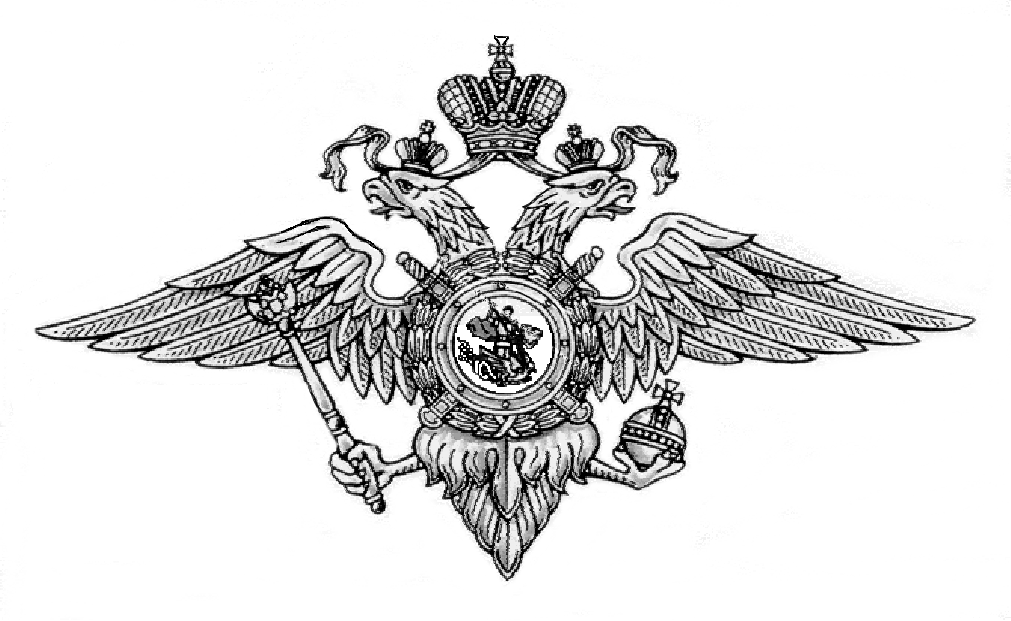 МИНИСТЕРСТВО ВНУТРЕННИХ ДЕЛ РОССИЙСКОЙ ФЕДЕРАЦИИГлавное управление по обеспечению охраны общественного порядка и координации взаимодействия с органами исполнительной власти субъектов Российской ФедерацииМЕТОДИЧЕСКИЕ РЕКОМЕНДАЦИИдля сотрудников органов внутренних дел по применению административного законодательства, относящегося к компетенции органов внутренних дел, в период подготовки и проведения выборов Президента Российской ФедерацииМосква20121. Обеспечение органами внутренних дел МВД России правопорядка и общественной безопасности в период проведения выборов Президента Российской Федерации1.1. Правовые основы обеспечения правопорядка и общественной безопасности в период проведения выборовПостановлением Совета Федерации Федерального Собрания Российской Федерации от 25 ноября . № 442-СФ «О назначении выборов Президента Российской Федерации» выборы Президента Российской Федерации назначены на 4 марта 2012 года.Пунктом 16 статьи 20 Федерального закона от 12 июня . № 67-ФЗ «Об основных гарантиях избирательных прав и права на участие в референдуме граждан Российской Федерации» (далее – Федеральный закон № 67-ФЗ) установлено, что государственные органы, органы местного самоуправления, государственные и муниципальные учреждения, а также их должностные лица обязаны оказывать избирательным комиссиям содействие в реализации их полномочий, в частности, на безвозмездной основе предоставлять необходимые помещения, в том числе для хранения избирательной документации до ее передачи в архив либо уничтожения по истечении сроков хранения, установленных законом, обеспечивать охрану предоставляемых помещений и указанной документации, а также предоставлять на безвозмездной основе транспортные средства, средства связи, техническое оборудование.Кроме того, пунктом 31 части 1 статьи 12 Федерального закона от 7 февраля . № 3-ФЗ «О полиции» на полицию возложены обязанности принимать в соответствии с федеральным законом меры по пресечению в ходе избирательных кампаний противоречащей закону предвыборной агитации, информировать избирательные комиссии о фактах выявленных нарушений и принятых в связи с этим мерах; предоставлять по запросам избирательных комиссий сведения о наличии неснятой или непогашенной судимости у лиц, являющихся кандидатами на должность Президента Российской Федерации; осуществлять охрану помещений, где хранятся бюллетени для голосования на выборах; участвовать в обеспечении безопасности граждан и общественного порядка в помещениях для голосования и на территориях вокруг них; оказывать по запросам избирательных комиссий иное содействие в целях обеспечения беспрепятственного осуществления этими комиссиями полномочий, возложенных на них федеральным законом.В целях оказания содействия избирательным комиссиям в организации подготовки и проведения выборов Президента Российской Федерации издано постановление Правительства Российской Федерации от 29 июня . № 511 «О мерах по оказанию содействия избирательным комиссиям в реализации их полномочий при подготовке и проведении выборов депутатов Государственной Думы Федерального Собрания Российской Федерации шестого созыва и выборов Президента Российской Федерации».1.2. Выполнение задач сотрудниками полиции в день голосованияСотрудник полиции не вмешивается в избирательные процедуры, не оказывает консультаций избирателям по реализации ими избирательных прав. При возникновении подобного рода вопросов он сопровождает избирателя к должностным лицам участковой избирательной комиссии.Сотрудники полиции обеспечивают соблюдение общественного порядка в помещении для голосования, помещении участковой избирательной комиссии. При этом сотруднику полиции необходимо проявлять корректность и вежливость в общении с избирателями, иными лицами, соблюдать в любой ситуации, в том числе при предъявлении требований к гражданину о прекращении нарушений общественного порядка, выдержку и спокойствие.При совершении правонарушения он незамедлительно принимает меры по его пресечению, задержанию виновных лиц и приглашает председателя участковой избирательной комиссии.Кроме того, сотрудник полиции обеспечивает безопасность и защиту иных участников избирательного процесса, имеющих право присутствовать в день голосования в помещении участковой избирательной комиссии, в помещении для голосования в соответствии с пунктами 1, 3 и 11 статьи 30, пунктом 9 статьи 68 Федерального закона № 67-ФЗ.1.3. Действия сотрудника полиции в отношении наблюдателей и представителей СМИВ соответствии пунктом 8 статьи 23 Федерального закона от 10 января . № 19-ФЗ «О выборах Президента Российской Федерации» (далее – Федеральный закон «О выборах Президента Российской Федерации») наблюдателей вправе назначить каждый зарегистрированный кандидат, каждая политическая партия, выдвинувшая зарегистрированного кандидата. Наблюдателем может быть гражданин Российской Федерации, обладающий активным избирательным правом. Наблюдателями не могут быть выборные должностные лица, депутаты, высшие должностные лица субъектов Российской Федерации (руководители высших исполнительных органов государственной власти субъектов Российской Федерации), главы местных администраций, лица, находящиеся в их непосредственном подчинении, судьи, прокуроры, члены избирательных комиссий с правом решающего голоса.Полномочия наблюдателя должны быть удостоверены в письменной форме в направлении, выданном зарегистрированным кандидатом или его доверенным лицом, политической партией, интересы которых представляет данный наблюдатель. В направлении указываются фамилия, имя, отчество наблюдателя, адрес его места жительства, номер его телефона (если имеется), номер избирательного участка, наименование избирательной комиссии (территориальной, участковой), куда он направляется, а также делается запись об отсутствии ограничений, предусмотренных Федеральным законом. Указание каких-либо дополнительных сведений о наблюдателе, а в случае направления наблюдателя кандидатом или его доверенным лицом и проставление печати не требуются. Направление действительно при предъявлении документа, удостоверяющего личность наблюдателя. Предварительное уведомление о направлении наблюдателя не требуется.Кандидат, политическая партия могут назначить в каждую участковую избирательную комиссию несколько наблюдателей, которые имеют право поочередно осуществлять наблюдение за проведением голосования и другими избирательными действиями в помещении для голосования. Не допускается одновременное осуществление полномочий наблюдателя в помещении избирательной комиссии, помещении для голосования двумя и более наблюдателями, представляющими интересы одного зарегистрированного кандидата, одной политической партии.Сотрудники полиции, находящиеся в помещении участковой избирательной комиссии, помещении для голосования, должны знать права наблюдателей, определенные ст. 23 Федерального закона «О выборах Президента Российской Федерации».Наблюдатель имеет право:- знакомиться со списками избирателей, реестром выдачи открепительных удостоверений, находящимися в избирательной комиссии открепительными удостоверениями, реестром заявлений (обращений) о голосовании вне помещения для голосования;- находиться в помещении для голосования соответствующего избирательного участка в любое время с момента начала работы участковой избирательной комиссии в день голосования, а также в дни досрочного голосования и до получения сообщения о принятии вышестоящей избирательной комиссией протокола об итогах голосования;- наблюдать за выдачей избирательных бюллетеней избирателям;- присутствовать при голосовании избирателей вне помещения для голосования;- наблюдать за подсчетом числа избирателей, внесенных в списки избирателей, избирательных бюллетеней, выданных избирателям, погашенных избирательных бюллетеней; наблюдать за подсчетом голосов избирателей на избирательном участке на расстоянии и в условиях, обеспечивающих ему обозримость содержащихся в избирательных бюллетенях отметок избирателей; визуально знакомиться с любым заполненным или незаполненным избирательным бюллетенем при подсчете голосов избирателей; наблюдать за составлением избирательной комиссией протокола об итогах голосования и иных документов в период с момента начала работы участковой избирательной комиссии в день голосования, а также в дни досрочного голосования и до получения сообщения о принятии вышестоящей избирательной комиссией протокола об итогах голосования;- обращаться с предложениями и замечаниями по вопросам организации голосования к председателю соответствующей избирательной комиссии, а в случае его отсутствия к лицу, его замещающему;- знакомиться с протоколом избирательной комиссии, в которую направлен наблюдатель, и протоколами непосредственно нижестоящих избирательных комиссий об итогах голосования, о результатах выборов, с документами, прилагаемыми к протоколам об итогах голосования, о результатах выборов, получать от соответствующей избирательной комиссии заверенные копии указанных протоколов;- обжаловать решения и действия (бездействие) избирательной комиссии, в которую он направлен, в непосредственно вышестоящую избирательную комиссию или в суд;- присутствовать при повторном подсчете голосов избирателей в соответствующих избирательных комиссиях.Наблюдатель не вправе:- выдавать избирателям избирательные бюллетени;- расписываться за избирателя, в том числе по его просьбе, в получении избирательных бюллетеней;- заполнять за избирателя, в том числе по его просьбе, избирательные бюллетени;- предпринимать действия, нарушающие тайну голосования;- принимать непосредственное участие в проводимом членами избирательной комиссии с правом решающего голоса подсчете избирательных бюллетеней;- совершать действия, препятствующие работе избирательной комиссии;- проводить предвыборную агитацию среди избирателей;- участвовать в принятии решений соответствующей избирательной комиссией.Если сотрудник полиции оказался свидетелем действий, которые наблюдатель совершать не вправе, он незамедлительно должен сообщить об этом председателю участковой избирательной комиссии.Участковая либо вышестоящая избирательная комиссия принимает мотивированное решение в письменной форме об удалении наблюдателя из помещения для голосования в связи с нарушением им законодательства о выборах.В соответствии с пунктом 12 статьи 64 Федерального закона № 67-ФЗ исполнение указанного решения обеспечивается сотрудником полиции, который принимает меры к удалению наблюдателя из помещения для голосования и по привлечению его к административной или уголовной ответственности.На выборах могут присутствовать иностранные (международные) наблюдатели. Их деятельность регулируется статьей 24 Федерального закона «О выборах Президента Российской Федерации». ЦИК России выдает иностранному наблюдателю соответствующее удостоверение, дающее ему право осуществлять свою деятельность в период со дня аккредитации в ЦИК России и до дня официального опубликования результатов выборов.Иностранные наблюдатели вправе:- встречаться с кандидатами на должность Президента Российской Федерации, их доверенными лицами, уполномоченными представителями по финансовым вопросам, уполномоченными представителями политических партий, групп избирателей, наблюдателями;- иметь доступ ко всем документам (не затрагивающим интересы национальной безопасности и не содержащим информацию об избирателях конфиденциального характера), регулирующим проведение выборов Президента Российской Федерации, получать от избирательных комиссий необходимую информацию и копии избирательных документов, указанных в Федеральном законе «О выборах Президента Российской Федерации».- присутствовать на избирательных участках, в том числе образованных за пределами территории Российской Федерации, включая помещение для голосования, а также в дни досрочного голосования и до получения сообщения о принятии вышестоящей избирательной комиссией протокола об итогах голосования, а равно при повторном подсчете голосов избирателей;присутствовать при установлении территориальными избирательными комиссиями и избирательными комиссиями субъектов Российской Федерации итогов голосования, определении Центральной избирательной комиссией Российской Федерации результатов выборов, составлении указанными комиссиями соответствующих протоколов об итогах голосования, о результатах выборов, а также при проведении данными комиссиями повторного подсчета голосов избирателей;- знакомиться со списком избирателей, реестром выдачи открепительных удостоверений, находящимися в избирательной комиссии открепительными удостоверениями, реестром заявлений (обращений) о голосовании вне помещения для голосования;- наблюдать за выдачей избирательных бюллетеней избирателям;- знакомиться с порядком работы технических средств подсчета голосов избирателей (комплексов обработки избирательных бюллетеней, комплексов для электронного голосования) и наблюдать за их использованием избирательной комиссией в день голосования;- наблюдать после окончания голосования за подсчетом числа избирателей, внесенных в список избирателей, избирательных бюллетеней, извлеченных из ящиков для голосования, присутствовать при подсчете и погашении неиспользованных избирательных бюллетеней, оглашении числа погашенных открепительных удостоверений;- визуально знакомиться с погашенными, неиспользованными и испорченными избирательными бюллетенями, отрывными талонами и открепительными удостоверениями (в случае повторного голосования погашенными неиспользованными открепительными удостоверениями) под контролем членов участковой избирательной комиссии с правом решающего голоса;- присутствовать при установлении и оглашении итоговых данных по списку избирателей, проводимому участковой избирательной комиссией перед непосредственным подсчетом голосов избирателей;- визуально знакомиться с рассортированными избирательными бюллетенями установленной формы по голосам избирателей, поданным за каждого из зарегистрированных кандидатов, под контролем членов участковой избирательной комиссии с правом решающего голоса;- присутствовать при непосредственном подсчете голосов избирателей и наблюдать за их подсчетом на расстоянии и в условиях, обеспечивающих обозримость содержащихся в избирательных бюллетенях отметок избирателей, визуально знакомиться с любым заполненным или незаполненным избирательным бюллетенем;- наблюдать за составлением избирательной комиссией протоколов об итогах голосования и иных документов с момента начала работы участковой избирательной комиссии в день голосования, в том числе в дни досрочного голосования, и до получения сообщения о принятии вышестоящей избирательной комиссией протоколов об итогах голосования, а также при повторном подсчете голосов избирателей;- знакомиться с протоколами об итогах голосования, о результатах выборов, составленными избирательной комиссией, в которой они присутствуют; получать от соответствующей избирательной комиссии копии указанных протоколов и приложенных к ним документов;- ставить свои подписи на опечатанных мешках или коробках, в которые упаковываются избирательные бюллетени, открепительные удостоверения после завершения подсчета голосов избирателей;- информировать представителей избирательных комиссий о результатах своих наблюдений, давать рекомендации без вмешательства в работу избирательных комиссий и попыток руководства процессом выборов;- присутствовать на итоговом заседании участковой избирательной комиссии, на котором рассматриваются жалобы и заявления о нарушениях при голосовании и подсчете голосов избирателей;- знакомиться с результатами рассмотрения жалоб (заявлений), обращений, связанных с нарушением законодательства о выборах;- получать от соответствующей избирательной комиссии для ознакомления итоги голосования по каждому избирательному участку, территории, на которую распространяется деятельность комиссии, результаты выборов в объеме данных, содержащихся в ее протоколе об итогах голосования и протоколах об итогах голосования непосредственно нижестоящих комиссий;- излагать после окончания времени голосования на всей территории Российской Федерации свое мнение о законодательстве Российской Федерации о выборах, о подготовке и проведении выборов Президента Российской Федерации, проводить пресс-конференции и обращаться к представителям средств массовой информации;- по окончании времени голосования предоставлять организаторам выборов, органам государственной власти, органам местного самоуправления и соответствующим должностным лицам свое заключение о результатах наблюдения за подготовкой и проведением выборов.Иностранные (международные) наблюдатели обязаны:- действовать в соответствии с положениями Конституции Российской Федерации, федеральных законов, постановлениями Центральной избирательной комиссии Российской Федерации, общепризнанными принципами и нормами международного права в области организации и проведения выборов и наблюдения за ними, международными избирательными стандартами;- выполнять свои функции по осуществлению международного наблюдения за выборами Президента Российской Федерации, руководствуясь принципами политической нейтральности, беспристрастности, уважения национального суверенитета Российской Федерации, отказа от выражения каких бы то ни было предпочтений или оценок в отношении избирательных комиссий, органов государственной власти, иных государственных органов и органов местного самоуправления, должностных лиц, участников избирательного процесса;- иметь при себе удостоверение об аккредитации в качестве иностранного (международного) наблюдателя и предъявлять его по требованию организаторов выборов, других должностных лиц;- осуществлять наблюдение, не вмешиваясь в процесс выборов ни на одном из его этапов, включая предвыборную кампанию, голосование, подсчет голосов избирателей и установление итогов голосования, а также процессы, следующие за днем голосования;- основывать все свои заключения на проведенном наблюдении и фактическом материале;- воздерживаться до окончания времени голосования от высказывания любых замечаний, оценок, предложений и рекомендаций в связи со своими наблюдениями или выводами представителям средств массовой информации и общественности.Иностранные наблюдатели не вправе использовать свой статус для осуществления деятельности, не связанной с наблюдением за ходом избирательной кампании.В ходе наблюдения иностранные наблюдатели могут проявлять интерес к обеспечению охраны общественного порядка и безопасности в период избирательной кампании, к деятельности правоохранительных органов по оказанию содействия избирательным комиссиям в предупреждении и пресечении противоправной деятельности участников избирательного процесса. Они обращают внимание на поведение сотрудников полиции при проведении массовых агитационных мероприятий, на присутствие их в помещениях для голосования, экипировку сотрудников органов внутренних дел, участие в сопровождении членов избирательных комиссий при доставке избирательных документов в вышестоящие комиссии.При взаимодействии с иностранными наблюдателями представители органов внутренних дел содействуют им в реализации перечисленных полномочий, особенно в возможности присутствия на массовых агитационных мероприятиях, чтобы последние смогли убедиться в надлежащей организации агитационных мероприятий, соблюдении законодательства при проведении заявленных организаторами мероприятий.Лица, нарушающие права иностранных (международных) наблюдателей, несут ответственность в соответствии с федеральными законами.Представители средств массовой информации, принимающие участие в информационном освещении подготовки и проведения выборов Президента Российской Федерации, имеют право:- присутствовать на заседаниях избирательных комиссий;- знакомиться с протоколом участковой избирательной комиссии об итогах голосования, а также с протоколами иных избирательных комиссий об итогах голосования, о результатах выборов, в том числе составляемыми повторно;- получать от соответствующей избирательной комиссии копии указанных протоколов и прилагаемых к ним документов;- присутствовать на предвыборных агитационных мероприятиях, освещать их проведение в средствах массовой информации;находиться в помещении для голосования в день голосования, в дни досрочного голосования, а также производить фото- и видеосъемку.Однако, при осуществлении фото- и видеосъемки не должно допускаться вмешательство в деятельность избирательных комиссий, нарушаться принцип тайны голосования (нельзя снимать заполненный избирателем бюллетень, места для тайного голосования), не должно нарушаться законодательство о персональных данных (не допускается съемка паспортных данных избирателей, списка избирателей).1.4. Действия сотрудника полиции при проведении опроса избирателей в день голосованияОпрос избирателей на выходе из избирательного участка в день голосования, так называемый «exit poll», могут проводить как социологические организации, так и любые другие организации и лица, включая политические партии. Вместе с тем, учитывая, запрет предвыборной агитации в день голосования, следует обращать внимание, что представители партий не должны использовать партийную символику, упоминать название своей партии, в том числе в разговорах с избирателями, которые еще не проголосовали, а также совершать иные действия, прямо или косвенно призывающие или способствующие голосованию за зарегистрированного кандидата, выдвинутого политической партией. В случае несоблюдения этого условия необходимо проинформировать председателя участковой избирательной комиссии о нарушении законодательства о выборах.1.5. Пресечение нарушения избирательного законодательства со стороны членов избирательной комиссии.Уполномоченный по правам человека в Российской Федерации В.П. Лукин в письме на имя Министра внутренних дел Российской Федерации генерала армии Р.Г. Нургалиева (№ ВЛ3113-42 от 08.02.2012) указывает следующее:«В исключительную компетенцию органов полиции входит составление протоколов о правонарушениях, предусмотренных статьями 5.6 и 5.22 КоАП РФ. Субъектами данных нарушений являются, как правило, члены избирательных комиссий (референдума), наделённые определёнными полномочиями и обладающие неприкосновенностью на период избирательной кампании. Это предполагает ряд особенностей, которые будут рассмотрены ниже.Прежде всего, в этих случаях сотрудник полиции не вправе предлагать заявителю обратиться с жалобой к председателю избирательной комиссии. В случае обращения гражданина с соответствующим заявлением либо при самостоятельном обнаружении подобных фактов сотрудник полиции, наделённый правом составления протокола, получает объяснения должностных лиц и заявителя, приобщает необходимые документы (посредством записи в протоколе об административном правонарушении), при необходимости фотографирует их, составляет протокол. Если сотрудник полиции не обладает правом составления протокола об административном правонарушении, он незамедлительно вызывает оперативную группу (группу быстрого реагирования), при этом по возможности обеспечивает сохранность доказательств, устанавливает очевидцев данного события. О фактах, послуживших поводом для вызова оперативной группы, сотрудник полиции сообщает в рапорте.Сотруднику полиции необходимо знать особенности квалификации правонарушений по данным статьям.Статья 5.6 КоАП РФ предусматривает ответственность за нарушение прав членов избирательных комиссий (референдума), наблюдателей (в том числе международных), доверенных лиц или уполномоченных представителей кандидата (избирательного объединения, инициативной группы) либо представителя СМИ на:1) осуществление наблюдения;2) своевременное получение информации и копий избирательных документов (документов референдума), получение которых предусмотрено законом.Наиболее распространенным нарушением является незаконное ограничение прав наблюдателей и представителей СМИ. Сотруднику полиции необходимо знать, что в ст. 30 Федерального закона «Об основных гарантиях избирательных прав и права на участие в референдуме граждан Российской Федерации» содержится полный перечень прав и обязанностей названных лиц.Кроме того, часть 2 статьи 5.6 КоАП РФ предполагает ответственность председателя или члена избирательной комиссии с правом решающего голоса:1) за выдачу заверенной копии протокола, в котором данные не соответствуют содержащимся в первом экземпляре соответствующего протокола;2) за заверение копии протокола с нарушением требований закона.Заверение копий протоколов и иных документов комиссий производится председателем или заместителем председателя, или секретарём соответствующей комиссии. При этом лицо, заверяющее копию документа, на указанной дате делает запись: «Верно» или «Копия верна», расписывается, указывает свою Фамилию и инициалы, дату и время заверения копии и проставляет печать соответствующей комиссии.Если по заявлению наблюдателя или члена избирательной комиссии, доверенных лиц, либо представителя СМИ, в выданной (продемонстрированной) им копии протокола имеются расхождения с первым экземпляром, сотрудник полиции обязан зафиксировать данный факт. В этом случае сотруднику полиции следует изъять оба экземпляра протокола. Если копия протокола заверена, то ответственность будет наступать лишь в случае расхождения с цифрами в первом экземпляре.Если же выданная копия не заверена или заверена с нарушением, то ответственность наступает независимо от содержания.Следует различать расхождения сведений в первом экземпляре протокола и его копиях от расхождения между первым экземпляром и «повторным» протоколом, при осуществлении пересчёта голосов. В последнем случае ответственность по ст. 5.6 КоАП РФ не наступает.Статья 5.22 КоАП РФ предусматривает ответственность члена избирательной комиссии:1) за выдачу гражданину избирательного бюллетеня в целях предоставления возможности проголосовать за иных лиц;2) или проголосовать более одного раза в ходе проведения одного и того же голосования;3) за выдачу гражданину заполненного избирательного бюллетеня (бюллетеня для голосования на референдуме).Недопустимо получение избирательных бюллетеней за других лиц, в том числе за членов семьи, тяжело больных родственников либо по доверенности. Каждый такой случай является нарушением закона.Сотруднику полиции следует обращать особое внимание на граждан, прибывших на избирательный участок группами. В случае если данные лица голосуют по открепительным удостоверениям, необходимо обратить внимание на обязательное изъятие открепительных удостоверений и внесение персональных данных граждан в соответствующий список.Следует учитывать, что, согласно Федеральному закону «Об основных гарантиях избирательных прав и права на участие в референдуме граждан Российской Федерации» член комиссии с правом решающего голоса не может быть подвергнут административному наказанию, налагаемому в судебном порядке, без согласия прокурора субъекта Российской Федерации.При этом в соответствии с Методическими рекомендациями «Осуществление прокурорского надзора за соблюдением избирательных прав граждан» (Письмо Генпрокуратуры РФ от 22.12.2003 № 36-12-03) в этом случае недопустимо участие заместителя прокурора (за исключением временного исполнения обязанностей).В этой связи следует руководствоваться рекомендациями, которые даны на заседании Центризбиркома РФ от 27.09.2006 № 187-4-4 по некоторым вопросам применения КоАП РФ избирательными комиссиями в отношении зарегистрированных кандидатов:«С учётом того, что частью 3 статьи 29.6 Кодекса для рассмотрения дел за нарушения избирательного законодательства предусмотрен пятидневный срок со дня поступления дела в суд, по истечении которого дело не может быть рассмотрено, представляется целесообразным одновременно с направлением дела в суд направить копии протокола и материалов дела об административном правонарушении прокурору, в компетенцию которого входит рассмотрение вопроса о даче согласия подвергнуть зарегистрированного кандидата административному наказанию, налагаемому в судебном порядке. Сведения о том, что прокурор извещён, целесообразно приложить к материалам дела, направленным в суд».2. Обеспечение общественного порядка и безопасности граждан на общественно-массовых акцияхПрактика показывает, что при проведении массовых мероприятий - собраний, митингов, демонстраций, шествий и пикетирований сотрудниками полиции выявляются и пресекаются административные правонарушения, предусмотренные частями 1 и 2 статьи 20.2 Кодекса Российской Федерации об административных правонарушениях (далее - КоАП), при этом квалификация данных деяний и применение мер обеспечения производства по делу сопряжены с рядом трудностей правового и организационного характера.Часть 1 статьи 20.2 КоАП предусматривает ответственность за нарушение установленного порядка организации собрания, митинга, демонстрации, шествия или пикетирования. Субъектом правонарушения является организатор - лицо, уполномоченное участниками массового мероприятия вступать от их имени в отношения с органами власти по поводу проводимого мероприятия.В соответствии со статьей 4 Федерального закона от 19 июня 2004 г. № 54-ФЗ «О собраниях, митингах, демонстрациях, шествиях и пикетированиях» (далее - Федеральный закон) организация включает в себя оповещение возможных участников публичного мероприятия о его проведении; подачу уведомления в соответствующий орган исполнительной власти субъекта Российской Федерации или орган местного самоуправления; проведение предварительной агитации; изготовление и распространение средств наглядной агитации; другие действия, не противоречащие законодательству Российской Федерации, совершаемые в целях подготовки и проведения публичного мероприятия.Организаторы публичного мероприятия, при выполнении указанных действий, подлежат ответственности по части 1 статьи 20.2 КоАП за злоупотребление правами и неисполнение, либо ненадлежащее исполнение обязанностей организатора публичного мероприятия, перечень которых закреплен в статье 5 Федерального закона.Значительные проблемы правоприменения сопряжены с реализацией обязанности организатора публичного мероприятия подать в орган исполнительной власти субъекта Российской Федерации или орган местного самоуправления уведомление о его проведении (пункт 1 части 4 статьи 5 Федерального закона), порядок и сроки подачи которого регламентированы статьей 7 Федерального закона. Регламент рассмотрения префектурами административных округов города Москвы уведомлений о проведении публичных мероприятий утвержден постановлением Правительства Москвы от 22 января 2008 г. № 55-ПП.В настоящее время законом установлен уведомительный порядок организации массового мероприятия: орган исполнительной власти субъекта Российской Федерации или орган местного самоуправления не вправе по каким-либо основаниям запретить его проведение, а момент, с которого организатор и потенциальные участники могут осуществлять действия по организации проведения публичного мероприятия, связан законодателем с фактом подачи уведомления безотносительно к реакции и действиям уполномоченных лиц (часть 1 статьи 10 Федерального закона).Федеральным законом регламентировано три группы обстоятельств, игнорирование которых организатором публичного мероприятия влечет признание его действий противоречащими закону и, соответственно, привлечение к административной ответственности: он не вправе проводить массовое мероприятие, если уведомление не было подано в установленный законом срок; если с органом исполнительной власти субъекта Российской Федерации или органом местного самоуправления не были согласованы предложенные ими изменения места и (или) времени проведения публичного мероприятия (часть 5 статьи 5 Федерального закона); либо при неисполнении письменного мотивированного предупреждения, вынесенного должностными лицами указанных органов в соответствии с частью 2 статьи 12 Федерального закона.В последнем случае, если информация, содержащаяся в тексте уведомления о проведении публичного мероприятия, и иные данные дают основания предполагать, что цели запланированного публичного мероприятия и формы его проведения не соответствуют положениям Конституции Российской Федерации и (или) нарушают запреты, предусмотренные законодательством Российской Федерации об административных правонарушениях или уголовным законодательством Российской Федерации, орган исполнительной власти субъекта Российской Федерации или орган местного самоуправления незамедлительно доводит до сведения организатора публичного мероприятия письменное мотивированное предупреждение о том, что организатор, а также иные участники публичного мероприятия в случае указанных несоответствия и (или) нарушения при проведении такого мероприятия могут быть привлечены к ответственности в установленном порядке.Обращаем внимание на то, что содержание иных данных определяется должностными лицами уполномоченных органов в каждом случае по оценочному критерию, с учетом конкретных обстоятельств: к ним могут относиться сообщения физических и юридических лиц, данные средств массовой информации, оперативная информация, свидетельствующие о возможности совершения преступлений и административных правонарушений организаторами и участниками массового мероприятия в ходе его подготовки и проведения, однако при наличии подобной информации орган исполнительной власти или орган местного самоуправления не вправе запрещать проведение массового мероприятия.Неверное толкование этой нормы правоприменителями приводит к нарушению конституционных прав граждан, и, соответственно, признанию незаконными действий должностных лиц уполномоченных органов, что подтверждается материалами судебной практики.По части 2 статьи 20.2 КоАП квалифицируются действия, связанные с нарушением установленного порядка проведения массового мероприятия, при этом субъектом правонарушения, в зависимости от характера противоправного деяния, могут быть и организатор, и участники. Привлечение к административной ответственности по данной норме сопряжено с неисполнением (ненадлежащим исполнением) обязанностей и злоупотреблением правами этими субъектами, которые закреплены, соответственно, в статьях 5 и 6 Федерального закона.Чаще всего правонарушения совершаются путем несоблюдения обозначенных в уведомлении цели, формы и места проведения, времени начала и окончания, предполагаемого количества участников мероприятия; нарушения общественного порядка и безопасности в ходе проведения мероприятия; ношения участниками мероприятия специально подготовленных или приспособленных предметов, которые могут быть использованы против жизни и здоровья людей, для причинения материального ущерба государственным, общественным организациям и гражданам; неповиновения законным требованиям организатора публичного мероприятия, уполномоченных им лиц, уполномоченного представителя органа исполнительной власти субъекта Российской Федерации; нарушения регламента проведения публичного мероприятия.Анализ содержания прав и обязанностей уполномоченного представителя органа внутренних дел, который назначается распоряжением начальника территориального органа внутренних дел (полиции) по предложению органа исполнительной власти субъекта Российской Федерации или органа местного самоуправления свидетельствует о том, что они сводятся к оказанию содействия организатору публичного мероприятия в обеспечении общественного порядка и безопасности граждан при его проведении (статья 14 Федерального закона).При дифференциации ответственности организатора и участников массового мероприятия за нарушение порядка его проведения следует учитывать степень реализации закрепленной законом обязанности организатора требовать прекращения противоправных действий участников (пункты 4,6 части 4 статьи 5 Федерального закона): при надлежащем выполнении им этой функции протоколы об административных правонарушениях составляются в отношении участников, в противном случае - и в отношении организатора. В соответствии с пунктом 1 части 2 статьи 28.3 КоАП сотрудники органов внутренних дел (полиции) вправе составлять протоколы об административных правонарушениях, предусмотренных частями 1 и 2 статьи 20.2 КоАП, и для пресечения указанных административных правонарушений применять меры обеспечения производства по делу об административном правонарушении - доставление и административное задержание граждан (пункт 1 части 1 статьи 27.2, пункт 1 части 1 статьи 27.3 КоАП).В соответствии с частью 1 статьи 27.2 КоАП доставление - принудительное препровождение физического лица в служебное помещение органа внутренних дел (полиции) - осуществляется в целях составления протокола об административном правонарушении при невозможности его составления на месте выявления правонарушения, если составление протокола является обязательным.Рассмотрение дел об административных правонарушениях, предусмотренных частями 1 и 2 статьи 20.2 КоАП, относится к компетенции судей (часть 1 статьи 23.1 КоАП), что исключает возможность назначения наказания без составления протокола об административном правонарушении.Критерии невозможности составления протокола об административном правонарушении на месте его выявления законодательством не регламентированы. С учетом теории административного права и правоприменительной деятельности чаще всего к ним относятся наличие у лица, совершившего правонарушение, признаков опьянения; отсутствие при себе документов, удостоверяющих личность и неповиновение законным требованиям сотрудника полиции.При этом доставление, при наличии соответствующих оснований, может осуществляться с применением мер непосредственного принуждения. Сотрудники полиции для пресечения преступлений и административных правонарушений, для доставления в служебное помещение территориального органа или подразделения полиции, в помещение муниципального органа, в иное служебное помещение лиц, совершивших преступления и административные правонарушения, и задержания этих лиц, для преодоления противодействия законным требованиям сотрудника полиции, если несиловые способы не обеспечивают выполнения возложенных на полицию обязанностей, имеют право применять физическую силу, а для пресечения массовых беспорядков и иных противоправных действий, нарушающих движение транспорта, работу средств связи и организаций – специальные средства (статья 20, пункт 8 части 1 статьи 21 Федерального закона от 7 февраля 2011 г. № З-ФЗ «О полиции»).О доставлении составляется протокол либо делается соответствующая запись в протоколе об административном правонарушении или в протоколе об административном задержании. Копия протокола о доставлении вручается доставленному лицу по его просьбе (часть 3 статьи 27.2 КоАП).С момента составления в отношении лица протокола о доставлении дело об административном правонарушении считается возбужденным (пункт 2 части 4 статьи 28.1 КоАП), соответственно, лицо приобретает права, предусмотренные статьей 25.1 КоАП – знакомиться со всеми материалами дела, давать объяснения, представлять доказательства, заявлять ходатайства и отводы, пользоваться юридической помощью защитника и иные процессуальные права в соответствии с КоАП.По указанной категории дел об административных правонарушениях не предусмотрено проведение административного расследования в течение месяца (часть 1 статьи 28.7 КоАП), соответственно, протокол об административном правонарушении должен быть составлен немедленно после выявления совершения административного правонарушения, а если требуется дополнительное выяснение обстоятельств дела либо данных о лице, в отношении которого возбуждается дело об административном правонарушении - в течение двух суток с момента выявления административного правонарушения (части 1, 2 статьи 28.5 КоАП).Доставление лиц в служебное помещение органа внутренних дел должно быть осуществлено в возможно короткий срок (часть 2 статьи 27.2 КоАП). Последовательность действий уполномоченных должностных лиц органов внутренних дел после доставления в служебные помещения дежурных частей граждан Российской Федерации, иностранных граждан и лиц без гражданства регламентируется Наставлением о порядке исполнения обязанностей и реализации прав милиции в дежурной части органа внутренних дел Российской Федерации после доставления граждан, утвержденным приказом МВД России от 1 апреля 2009 г. № 248.В исключительных случаях, при неустранении обстоятельств, обусловивших невозможность составления протокола об административном правонарушении, к доставленным лицам может применяться административное задержание – кратковременное ограничение свободы (часть 1 статьи 27.3 КоАП).Срок административного задержания по делам об административных правонарушениях, предусмотренных частями 1 и 2 статьи 20.2 КоАП не может превышать трех часов (часть 1 статьи 27.5 КоАП).Задержанному лицу разъясняются его права и обязанности, предусмотренные КоАП, о чем делается соответствующая запись в протоколе об административном задержании, по его просьбе о месте его нахождения в кратчайший срок уведомляются родственники, администрация по месту его работы (учебы), а также защитник. Об административном задержании несовершеннолетнего в обязательном порядке уведомляются его родители или иные законные представители.Положение об условиях содержания лиц, задержанных за административное правонарушение, нормах питания и порядке медицинского обслуживания таких лиц утверждено постановлением Правительства Российской Федерации от 15 октября 2003 г. № 627.Поскольку проведение массовых мероприятий сопряжено с реализацией конституционных прав граждан, регламентированных статьями 3, 28-33 Конституции Российской Федерации, не всегда верное толкование сотрудниками полиции оснований и порядка применения мер принуждения, а также содержания элементов составов административных правонарушений, предусмотренных частями 1 и 2 статьи 20.2 КоАП, влечет признание действий сотрудников полиции незаконными. При этом за воспрепятствование организации или проведению собрания, митинга, демонстрации, шествия или пикетирования, проводимых в соответствии с законодательством Российской Федерации, либо участию в них, предусмотрена ответственность по статье 5.35 КоАП и 149 Уголовного кодекса Российской Федерации.2. ПОРЯДОК ОФОРМЛЕНИЯ АДМИНИСТРАТИВНЫХ МАТЕРИАЛОВ ПО СОСТАВАМ ПРАВОНАРУШЕНИЙ В СФЕРЕ ИЗБИРАТЕЛЬНОГО ЗАКОНОДАТЕЛЬСТВА, ОТНОСЯЩИМСЯ К КОМПЕТЕНЦИИ ОРГАНОВ ВНУТРЕННИХ ДЕЛРОССИЙСКОЙ ФЕДЕРАЦИИ2.1. Составы правонарушений в сфере избирательного законодательства, относящиеся к компетенции органов внутренних дел Российской ФедерацииК составам административных правонарушений в сфере избирательного законодательства, относящимся к компетенции органов внутренних дел Российской Федерации относятся:Статья 5.6. Нарушение прав члена избирательной комиссии, комиссии референдума, наблюдателя, иностранного (международного) наблюдателя, доверенного лица или уполномоченного представителя кандидата, избирательного объединения, члена или уполномоченного представителя инициативной группы по проведению референдума, иной группы участников референдума либо представителя средства массовой информации.Непосредственный объект правонарушения, ответственность за которое предусмотрена частью 1 статьи 5.6. КоАП РФ, - общественные отношения, возникающие в связи с реализацией своих прав членами избирательной комиссии, наблюдателями, иностранными (международными) наблюдателями, доверенными лицами или уполномоченными представителями кандидата, избирательного объединения, избирательного блока, либо представителями СМИ. К этим правам относится осуществление наблюдения, а также своевременное получение информации и копий избирательных документов, получение которых предусмотрено законом.Непосредственный объект правонарушения, ответственность за которое предусмотрена частью 2 статьи 5.6. КоАП РФ, - право лиц, перечисленных в диспозиции части 1 статьи 5.6. КоАП РФ, на достоверную информацию.Содержание этих прав изложено в статьях 29, 30, 42, 43, 64, 65, 66, 68, 69 Федерального закона № 67-ФЗ, статьи 23, 24, 66, 67, 69 -71, 73 – 76 Федерального закона О выборах Президента Российской Федерации.Объективная сторона правонарушения, предусмотренного частью 1 статьи 5.6. КоАП РФ, выражается в совершении действий (или бездействий), повлекших нарушение установленных соответствующим законодательством прав, перечисленных в диспозиции части 1 данной статьи лиц. Здесь наиболее характерными нарушениями являются такие противоправные деяния, как:- недопущение на заседание избирательной комиссии доверенного лица, представителя СМИ, иного лица, имеющего на это право;- отказ в праве присутствовать на избирательном участке в день голосования;- воспрепятствование в ознакомлении со списками избирателей;- лишение возможности присутствовать при повторном подсчете голосов избирателей;- не предоставление заверенной копии протокола итогов голосования;- неоповещение о заседании комиссии.Данное административное правонарушение считается оконченным с момента совершения действия (бездействия), нарушающего хотя бы одно из прав лиц, указанных в диспозиции статьи.Объективная сторона правонарушения, предусмотренного частью 2 статьи 5.6. КоАП РФ, выражается в совершении активных действий – выдаче субъектом правонарушения копии протокола избирательной комиссии об итогах голосования, содержащей недостоверные данные, либо заверение указанным лицом копии протокола с нарушением требований, предусмотренных законом.Эти действия являются противоправными в случае выдачи недостоверных документов только лицам, перечисленным в диспозиции части 1 статьи 5.6. КоАП РФ.Субъектами правонарушения, предусмотренного частью 1 статьи 5.6. КоАП РФ, могут быть граждане и должностные лица.Члены избирательных комиссий, нарушающие права доверенных лиц или наблюдателей, подлежат привлечению к административной ответственности в качестве должностных лиц. Например, может быть привлечен к ответственности по данной статье председатель избирательной комиссии, не разрешивший наблюдателю присутствовать при повторном подсчете голосов избирателей.Субъектами правонарушения, предусмотренного частью 2 статьи 5.6. КоАП РФ, могут быть только лица, указанные в диспозиции этой части рассматриваемой статьи КоАП РФ: председатель, заместитель председателя, секретарь, иной член избирательной комиссии с правом решающего голоса.Статья 5.10. Проведение предвыборной агитации, агитации по вопросам референдума вне агитационного периода и в местах, где ее проведение запрещено законодательством о выборах и референдумах.Непосредственный объект данного правонарушения – порядок проведения агитации во время выборов, урегулированный нормами федерального законодательства (статьи 5.1. и 5.8. КоАП РФ).Объективная сторона правонарушения выражается в действиях по осуществлению агитации вне агитационного периода и (или) в местах, где проводить агитацию запрещено. Административное правонарушение считается оконченным с момента, когда виновный совершил факт неправомерной агитации.Субъектами правонарушения являются:- граждане, осуществляющие незаконную агитационную деятельность;- должностные лица, разрешившие, например, проведение предвыборной агитации в месте, где ее проведение запрещено законом;- юридические лица – организации, осуществляющие или допустившие предвыборную агитацию в запрещенный период или в запрещенном месте.Статья 5.11. Проведение предвыборной агитации, агитации по вопросам референдума лицами, которым участие в ее проведении запрещено федеральным закономНепосредственный объект данного правонарушения – порядок и правила проведения предвыборной агитации, агитации по вопросам референдума.Объективная сторона правонарушения может выражается в следующих действиях:- осуществление лицами, которым запрещено федеральным законом участвовать в проведении агитации, действий, имеющих целью побудить или побуждающих избирателей к участию в выборах, голосованию за тех или иных кандидатов или против них;- привлечение к проведению предвыборной агитации лиц, которые не достигли на день голосования возраста 18 лет;- проведение агитации методами, которые запрещены федеральным законом.Правонарушение считается оконченным с момента, когда виновный фактически стал проводить агитацию либо привлекать к ее проведению лиц, не достигших на день голосования возраста 18 лет.Субъектами правонарушения могут быть:- граждане, должностные и юридические лица, которым законодательством прямо запрещено участие в проведении предвыборной агитации (статьи 5.1. и 5.8. КоАП РФ). Их перечень расширительному толкованию не подлежит;- граждане, должностные и юридические лица, привлекающие к проведению предвыборной агитации лиц, которые не достигли на день голосования возраста 18 лет (пункт 6 статьи 48 Федерального закона № 67-ФЗ, пункт 6 статьи 49 Федерального закона «О выборах Президента Российской Федерации».- граждане, должностные и юридические лица, проводящие предвыборную агитацию методами, запрещенными федеральным законом.Статья 5.12. Изготовление, распространение или размещение агитационных материалов с нарушением требований законодательства о выборах и референдумах.Непосредственный объект правонарушения, предусмотренного частью 1 статьи 5.12. КоАП РФ, - правила изготовления и распространения агитационных материалов, регулируемые федеральным законодательством.Непосредственный объект правонарушения, предусмотренного частью 2 статьи 5.12. КоАП РФ, - правила размещения печатных агитационных материалов, дополнительный объект – право собственников или владельцев помещений, зданий, сооружений и иных объектов на неприкосновенность своего имущества.Объективная сторона правонарушения, предусмотренного частью 1 статьи 5.12. КоАП РФ выражается в следующих действиях:- изготовление печатных или аудиовизуальных агитационных материалов, не содержащих установленной федеральным законом информации об их тираже, дате выпуска, об оплате их изготовления из средств соответствующего избирательного фонда, о наименовании, юридическом адресе и об идентификационном номере налогоплательщика организации либо о фамилии, об имени, отчестве, о месте жительства лица, изготовивших эти печатные или аудиовизуальные агитационные материалы, а также о наименовании организации либо о фамилии, об имени, отчестве лица, заказавших изготовление этих печатных или аудиовизуальных агитационных материалов;- распространение вышеуказанных материалов;- изготовление печатных или аудиовизуальных агитационных материалов, в которых перечисленные данные указаны неверно;- изготовление печатных, аудиовизуальных и иных агитационных материалов, содержащих коммерческую рекламу;- распространение вышеуказанных материалов;- изготовление печатных, аудиовизуальных и иных агитационных материалов без предварительной оплаты за счет средств соответствующего избирательного фонда;- распространение печатных, аудиовизуальных и иных агитационных материалов без предоставления их экземпляра (копии) либо фотографии в соответствующую избирательную комиссию вместе со сведениями о месте нахождения (об адресе места жительства) организации (лица), изготовившей и заказавшей (изготовившего и заказавшего) эти материалы;- распространение печатных, аудиовизуальных и иных агитационных материалов с нарушением требований закона к использованию в них изображения физического лица, высказываний физического лица о кандидате, об избирательном объединении.Объективная сторона правонарушения, предусмотренного частью 2 статьи 5.12. КоАП РФ правонарушения выражается в действиях по размещению печатных агитационных материалов:- в местах, где это запрещено федеральным законом;- в помещениях, зданиях, на сооружениях и иных объектах без разрешения собственника или владельцев указанных объектов.Запрещается вывешивать (расклеивать, размещать) печатные агитационные материалы на памятниках, обелисках, зданиях, сооружениях и в помещениях, имеющих историческую, культурную или архитектурную ценность, а также в зданиях, в которых размещены избирательные комиссии, помещения для голосования, и на расстоянии менее 50 метров от входа в них.Субъектами правонарушения могут быть изготовители и распространители – граждане, должностные, а также юридические лица.Статья 5.14. Умышленное уничтожение или повреждение печатных материалов, относящихся к выборам, референдумуНепосредственный объект правонарушения общественные отношения, связанные с проведением выборов и референдумов, регулируемые соответствующим федеральным законодательством, законами субъектов Российской Федерации.Объективная сторона правонарушения выражается в действиях, связанных с уничтожением или повреждением информационных или агитационных печатных материалов, а равно нанесением на них надписей или изображений какого бы то ни было смыслового назначения. Действия, влекущие наступление ответственности по данной статье, относятся только к вывешенным в разрешенных местах информационным и агитационным печатным материалам, поэтому нельзя считать правонарушением уничтожение или повреждение этих материалов, вывешенных на зданиях и сооружениях без согласия собственника или владельца этих объектов, а также вывешенных в местах, где это запрещено.Субъектом данного правонарушения является любое физическое лицо – как гражданин, так и должностное лицо. Данное правонарушение может быть совершено только умышленно.Статья 5.15. Нарушение установленных законодательством о выборах и референдумах порядка и сроков уведомления избирательной комиссии о факте предоставления помещений и права на предоставление помещений для встреч с избирателями, участниками референдумаНепосредственный объект правонарушения общественные отношения, связанные с избирательными правами граждан, порядком проведения выборов и референдумов. Непосредственными объектами посягательства являются право зарегистрированных кандидатов, избирательных объединений, инициативных групп по проведению референдума на пользование помещениями, находящимися в государственной или муниципальной собственности либо в собственности организации, в уставном (складочном) капитале которой доля (вклад) России, субъектов Российской Федерации или муниципальных образований превышает 30 процентов при условиях, предусмотренных данной статьей (части 1 и 2), для встреч с избирателями, участниками референдума, и право на равные условия предоставления таких помещений.Объективную сторону правонарушения, предусмотренного частью 1 данной статьи, составляют действия (бездействие) должностных лиц, нарушающие порядок и сроки уведомления избирательной комиссии (комиссии референдума): а) о факте предоставления помещения для встреч с избирателями, участниками референдума; б) об условиях, на которых помещение было предоставлено; в) о том, когда это помещение может быть предоставлено в течение агитационного периода другим указанным выше участникам избирательной кампании, кампании по проведению референдума.Объективную сторону правонарушения, предусмотренного частью 2 данной статьи, составляют действия (бездействие) должностных лиц, нарушающих право на пользование помещениями в ходе избирательной кампании, кампании референдума (нарушение срока рассмотрения заявления о выделении соответствующего помещения; нарушение равных условий пользования помещениями путем предоставления помещения безвозмездно в пользование одному зарегистрированному кандидату и отказа другому и т.д.).Субъектами данного правонарушения могут быть должностные лица собственника, владельца помещения, находящегося в государственной или муниципальной собственности либо в собственности организации, в уставном (складочном) капитале которой доля (вклад) Российской Федерации, субъектов Российской Федерации и (или) муниципальных образований превышает 30 процентов на день официального опубликования решения о назначении выборов (референдума).Субъектами правонарушения, предусмотренного частью 2, кроме того, могут быть еще и члены избирательных комиссий, комиссий референдума.Статья 5.16. Подкуп избирателей, участников референдума либо осуществление в период избирательной кампании, кампании референдума благотворительной деятельности с нарушением законодательства о выборах и референдумах.Непосредственный объект правонарушения – общественные отношения, связанные с проведением выборов и референдумов на этапе предвыборной агитации, агитации по вопросам референдума.Кандидатам, избирательным объединениям, их доверенным лицам и уполномоченным представителям, инициативным группам по проведению референдума и их уполномоченным представителям, а также иным организациям и лицам, участвующим в агитации, запрещается осуществлять подкуп избирателей, участников референдума, в частности вручать им денежные средства, подарки и иные материальные ценности, кроме как за выполнение организационной работы (сбор подписей избирателей и т.п.), бесплатно распространять любые товары, за исключением печатных материалов и значков, изготовленных для избирательной кампании, проведения референдума, а также предоставлять услуги безвозмездно или на льготных условиях. Также запрещается воздействовать на избирателей, участников референдума обещаниями передачи им денежных средств, ценных бумаг и других материальных благ, в том числе по итогам голосования.Кандидаты, избирательные объединения, их доверенные лица или уполномоченные представители, члены и уполномоченные представители инициативных групп по проведению референдума, а также зарегистрированные после начала кампании организации, учредителями, собственниками, владельцами, членами которых являются названные лица, в ходе избирательной кампании, при проведении референдума не вправе заниматься благотворительной деятельностью. Физическим и юридическим лицам запрещено осуществлять благотворительную деятельность от имени или в поддержку кандидатов, избирательных объединений, инициативных групп по проведению референдума, их уполномоченных представителей и доверенных лиц.Объективная сторона правонарушения выражается в действиях, нарушающих перечисленные выше запреты. Ответственность наступает только при их осуществлении на этапе предвыборной агитации, агитации по вопросам референдума.Субъектами правонарушения являются граждане, должностные лица или организации, прямо или косвенно участвующие в предвыборной агитации, агитации по вопросам референдума: кандидаты, руководители и члены избирательных объединений, инициативных групп по проведению референдума, инициативных агитационных групп, сами избирательные объединения, инициативные группы по проведению референдума, инициативные агитационные группы, уполномоченные представители и доверенные лица названных субъектов и др.Статья 5.22. Незаконные выдача и получение избирательного бюллетеня, бюллетеня для голосования на референдумеНепосредственный объект правонарушения – общественные отношения, связанные с избирательными правами граждан, правом участвовать в референдуме и, в частности, с установленным порядком голосования на выборах и референдуме.Объективная сторона правонарушения по части 1 статьи 5.22 выражается в одном из следующих действий члена комиссии:а) в выдаче одного или более бюллетеней гражданину, не включенному в списки избирателей, участников референдума на данном избирательном участке, участке референдума, либо вообще не обладающему избирательным правом, правом участия в референдуме и не включенному в списки избирателей, участников референдума (например несовершеннолетнему), с целью предоставления ему возможности проголосовать вместо избирателя, другого участника референдума; проголосовать более одного раза в ходе одного и того же голосования;б) в выдаче одного или более бюллетеней гражданину, включенному в список избирателей, участников референдума на данном избирательном участке, участке референдума в целях предоставления ему возможности проголосовать вместо избирателя, участника референдума или проголосовать более одного раза в ходе одного и того же голосования;в) в выдаче гражданину уже заполненных кем-либо ранее бюллетеней.Объективная сторона правонарушения, предусмотренного частью 2 статьи 5.22, состоит в получении гражданином, включенным либо не включенным в список избирателей, участников референдума на данном участке, избирательного бюллетеня, бюллетеня для голосования на референдуме с целью голосования за других лиц, имеющих право голосования на данном участке. При квалификации данного нарушения не имеет значения, за какое лицо (родителя, супруга, соседа и т.п.) и по какой причине намерен проголосовать гражданин, получивший бюллетень. Данное деяние может быть совершено в том числе при предъявлении гражданином чужого открепительного удостоверения.Субъектами по части 1 данной статьи является член участковой или иной избирательной комиссии, комиссии референдума.по части 2 данной статьи является гражданин, обладающий либо не обладающий правом участия в голосовании на выборах (референдуме), хотя и достигший 16-летнего возраста.Статья 5.38. Нарушение законодательства о собраниях, митингах, демонстрациях, шествиях и пикетированииНепосредственный объект правонарушения – общественные отношения, связанные с реализацией гражданами своего конституционного права на проведение собраний, митингов, демонстраций, шествий и пикетирований, урегулированные нормами федерального законодательства.Объективная сторона правонарушения проявляется в четырех видах составов: а) воспрепятствование организации массовой акции; б) воспрепятствование проведению массовой акции; в) воспрепятствование участию в массовой акции; г) принуждение к участию в собрании, митинге, демонстрации, шествии, пикетировании. Субъектом административного правонарушения может быть как гражданин, так и должностное лицо.Статья 5.47. Сбор подписей избирателей, участников референдума в запрещенных местах, а также сбор подписей лицами, которым участие в этом запрещено федеральным законом.Непосредственный объект данного правонарушения – общественные отношения, связанные с законным осуществлением сбора подписей избирателей, участников референдума в поддержку выдвижения кандидата.Объективная сторона правонарушения выражается в форме действий по сбору подписей избирателей, произведенных с нарушением законодательства о выборах.Субъектами данного правонарушения являются граждане, осуществляющие сбор подписей, достигшие возраста 18 лет, а также лица, прямо указанные в диспозиции указанной статьи – должностные лица и служащие органов государственной власти, органов местного самоуправления, органов управления организаций независимо от форм собственности, учреждений, члены избирательных комиссий с правом решающего голоса.Статья 5.49. Нарушение запрета на проведение в период избирательной кампании, кампании референдума лотерей и других основанных на риске игр, связанных с выборами и референдумом.Непосредственный объект данного правонарушения – общественные отношения, связанные с недопустимостью злоупотребления правом на проведение предвыборной агитации.Объективная сторона правонарушения состоит в действиях, направленных на осуществление мероприятий, связанных с проведением основанных на риске игр. Квалифицирующим признаком является объект этих игр – выборы и их результаты.Противоправное деяние может выражаться в следующих действиях:- заключение договоров (контрактов) с оператором лотереи, изготовление лотерейных билетов, изготовление лотерейного оборудования, программных продуктов и (или) иных необходимых для проведения лотереи договоров (контрактов);- распространение лотерейных билетов;- заключение договоров с участниками лотереи;- розыгрыш призового фонда лотереи;- выплата, передача или предоставление выигрышей участникам лотереи др.Субъектами данного правонарушения являются организаторы лотереи и других, основанных на риске игр – граждане, должностные лица, юридические лица.К полномочиям должностных лиц органов внутренних дел (полиции) также отнесено составление протоколов об административных правонарушениях, часто совершаемых в период проведения избирательных кампаний: предусмотренных статьей 5.38 (Нарушение законодательства о собраниях, митингах, демонстрациях, шествиях и пикетировании) и статьей 20.2 (Нарушение установленного порядка организации либо проведения собрания, митинга, демонстрации, шествия или пикетирования) КоАП.Кроме того, с учетом положений пункта 1 части 1 статьи 27.2 КоАП, на должностных лиц органов внутренних дел (полиции) возложены обязанности по осуществлению доставления, в целях составления протокола об административном правонарушении при невозможности его составления на месте выявления административного правонарушения, в служебное помещение органа внутренних дел (полиции) или в помещение органа местного самоуправления сельского поселения лиц, совершивших административные правонарушения, предусмотренные статьями 5.3-5.5, 5.8-5.10, 5.12, 5.15, 5.17-5.20, 5.47, 5.50, 5.51, 5.56 КоАП, в случае обращения к ним членов избирательных комиссий, комиссий референдума с правом решающего голоса, уполномоченных избирательными комиссиями, комиссиями референдума, выявивших указанные правонарушения (пункт 1 части 5 статьи 28.3 КоАП).2.2. Порядок оформления административных материаловО совершении административного правонарушения составляется протокол.Протокол, об административном правонарушении является одним из основных процессуальных документов, без которых невозможно производство по делу об административном правонарушении (кроме случаев, указанных в статье 28.6. КоАП РФ).При рассмотрении протокола об административном правонарушении уполномоченному должностному лицу необходимо учитывать ряд обстоятельств:- протокол должен быть составлен уполномоченным на это должностным лицом (часть 4 статьи 28.3. КоАП РФ);- протокол об административном правонарушении подлежит направлению строго по подведомственности в краткий срок в течение суток с момента составления.Выполнение указанных правил необходимо для обеспечения своевременного рассмотрения дела об административном правонарушении (статья 24.1. КоАП РФ).Недостатки протокола об административном правонарушении (указанные в части 3 статьи 28.8. КоАП РФ), подлежат устранению должностным лицом, составившим его. При этом надо иметь в виду что, что недостатки протокола подлежат устранению в кратчайший срок (но не более трех суток) и только до рассмотрения дела по существу (статья 29.4. КоАП РФ, пункт 4 постановления Пленума Верховного Суда РФ от 24 марта 2005 года № 5).Протокол составляется во всех случаях возбуждения дел об административных правонарушениях, в сфере избирательного законодательства, относящихся к компетенции полиции, уполномоченными на это должностными лицами, указанными в статье 28.3. КоАП РФ. Перечень сведений, которые обязательно фиксируют в протоколе об административных правонарушениях, указан в статье 28.2. КоАП РФ.В настоящее время нет единой формы бланка протокола об административном правонарушении, и в территориальных органах внутренних дел, этот вопрос решается в рабочем порядке. Используемые формы протоколов об административных правонарушениях, как правило, имеют достаточно места для записи сведений о правонарушении и личности правонарушителя, но объяснения физического лица или законного представителя юридического лица, в отношении которых возбуждено дело об административном правонарушении, целесообразно представлять в отдельной записи, по которой можно определить субъективное отношение указанных лиц к правонарушению, обстоятельствам его совершения и его последствиям. Не следует такую информацию фиксировать по сообщению привлекаемого к административной ответственности физического лица, находящегося в состоянии алкогольного или наркотического опьянения.Сведения о личности физического лица, привлекаемого к административной ответственности, должны фиксироваться в протоколе на основании соответствующих документов с записью о месте и времени их выдачи. При затруднениях установления таких данных допускается административное задержание физического лица, привлеченного к административной ответственности (статья 27.3. КоАП РФ).Выполнению задач производства по делам об административных правонарушениях способствует выполнение предписаний части 6 статьи 28.2. о необходимости вручения под расписку копии протокола об административном правонарушении физическому лицу или представителю юридического лица, в отношении которого возбуждено дело об административном правонарушении, а также потерпевшему.Протокол об административном правонарушении составляется немедленно после выявления совершения административного правонарушения. Принцип оперативности в производстве по делам об административных правонарушениях обусловлен сроком давности привлечения к административной ответственности, установленным в статье 4.5. КоАП РФ.Допускается составление протокола в течение двух суток с момента выявления факта административного правонарушения по основаниям, установленным частью 2 статьи 28.5. КоАП РФ. В целях предупреждения волокиты на стадии возбуждения дела об административном правонарушении такие основания строго регламентированы и должны подтверждаться материалами дела.Исключительными являются иные сроки для составления протокола в случаях проведения по делу административного расследования. О необходимости такого расследования выносится определение должностным лицо, уполномоченным составлять протоколы об административных правонарушениях (статьи 28.7. и 28.8. КоАП РФ).Приложение №1Перечень статей Кодекса Российской Федерации об административных правонарушениях, посягающих на порядок проведения публичных акций, избирательных компаний, референдумов, а также осуществления предвыборной агитацииПриложение № 2Протокол об административном правонарушенииВ протоколе об административном правонарушении указываются дата и место его составления, должность, фамилия и инициалы лица, составившего протокол, сведения о лице, в отношении которого возбуждено дело об административном правонарушении, фамилии, имена, отчества, адреса места жительства свидетелей и потерпевших, если имеются свидетели и потерпевшие, место, время совершения и событие административного правонарушения, статья настоящего Кодекса или закона субъекта Российской Федерации, предусматривающая административную ответственность за данное административное правонарушение, объяснение физического лица или законного представителя юридического лица, в отношении которых возбуждено дело, иные сведения, необходимые для разрешения дела.При составлении протокола об административном правонарушении физическому лицу или законному представителю юридического лица, в отношении которых возбуждено дело об административном правонарушении, а также иным участникам производства по делу разъясняются их права и обязанности, предусмотренные настоящим Кодексом, о чем делается запись в протоколе.Физическому лицу или законному представителю юридического лица, в отношении которых возбуждено дело об административном правонарушении, должна быть предоставлена возможность ознакомления с протоколом об административном правонарушении. Указанные лица вправе представить объяснения и замечания по содержанию протокола, которые прилагаются к протоколу.В случае неявки физического лица, или законного представителя физического лица, или законного представителя юридического лица, в отношении которых ведется производство по делу об административном правонарушении, если они извещены в установленном порядке, протокол об административном правонарушении составляется в их отсутствие. Копия протокола об административном правонарушении направляется лицу, в отношении которого он составлен, в течение трех дней со дня составления указанного протокола (часть четвертая введена Федеральным законом от 24.07.2007 № 210-ФЗ).Протокол об административном правонарушении подписывается должностным лицом, его составившим, физическим лицом или законным представителем юридического лица, в отношении которых возбуждено дело об административном правонарушении. В случае отказа указанных лиц от подписания протокола, а также в случае, предусмотренном частью 4.1 настоящей статьи, в нем делается соответствующая запись (в ред. Федерального закона от 24.07.2007 № 210-ФЗ).Физическому лицу или законному представителю юридического лица, в отношении которых возбуждено дело об административном правонарушении, а также потерпевшему вручается под расписку копия протокола об административном правонарушении (в ред. Федерального закона от 08.12.2003 № 161-ФЗ).№ п/пСтатья КоАП РФНаименованиеДолжностные лица, уполномоченные составлять протоколыДолжностные лица, рассматривающие протоколыСанкции15.1.Нарушение права гражданина на ознакомление со списком избирателей, участников референдумапрокурорысудьяадминистративный штрафот 1 тыс. до 1,5 тыс. рублей25.3.Неисполнение решения избирательной комиссии, комиссии референдума. Непредставление сведений и материалов по запросу избирательной комиссии, комиссии референдумачлены избирательной комиссиисудьяадминистративный штрафдо 20 тыс. рублей35.4.Нарушение порядка представления сведений об избирателях, участниках референдумачлены избирательной комиссиисудьяадминистративный штрафдо 5 тыс. рублей45.5.Нарушение порядка участия средств массовой информации в информационном обеспечении выборов, референдумовчлены избирательной комиссиисудьяадминистративный штрафдо 100 тыс. рублей55.6.Нарушение прав члена избирательной комиссии, комиссии референдума, наблюдателя, иностранного (международного) наблюдателя, доверенного лица или уполномоченного представителя кандидата, избирательного объединения, члена или уполномоченного представителя инициативной группы по проведению референдума, иной группы участников референдума либо представителя средства массовой информацииОВДсудьяадминистративный штрафдо 2 тыс. рублейСправочно к пункту 5:Права участников избирательного процесса (референдума) (ст. 30 Федерального закона от 12 июня 2002 г. «Об основных гарантиях избирательных прав и права на участие в референдуме граждан Российской Федерации»):1. Знакомиться со списками избирателей, участников референдума, реестром выдачи открепительных удостоверений, находящимися в комиссии открепительными удостоверениями, реестром заявлений (обращений) о голосовании вне помещения для голосования;2. Находиться в помещении для голосования соответствующего избирательного участка, участка референдума в день голосования, а также в дни досрочного голосования;3. Наблюдать за выдачей бюллетеней избирателям, участникам референдума;4. Присутствовать при голосовании избирателей, участников референдума вне помещения для голосования;5. Наблюдать за подсчетом числа граждан, внесенных в списки избирателей, участников референдума, бюллетеней, выданных избирателям, участникам референдума, погашенных бюллетеней; наблюдать за подсчетом голосов избирателей, участников референдума на избирательном участке, участке референдума на расстоянии и в условиях, обеспечивающих им обозримость содержащихся в бюллетенях отметок избирателей, участников референдума; знакомиться с любым заполненным или незаполненным бюллетенем при подсчете голосов избирателей, участников референдума; наблюдать за составлением комиссией протокола об итогах голосования и иных документов;6. Обращаться к председателю участковой комиссии, а в случае его отсутствия к лицу, его замещающему, с предложениями и замечаниями по вопросам организации голосования;7. Знакомиться с протоколами соответствующей комиссии, нижестоящих комиссий об итогах голосования, о результатах выборов, референдума и приложенными к ним документами, получать от соответствующей комиссии заверенные копии указанных протоколов8. Носить нагрудный знак с обозначением своего статуса и указанием своих фамилии, имени и отчества, а также фамилии, имени и отчества зарегистрированного кандидата или наименования избирательного объединения, общественного объединения, направивших наблюдателя в комиссию. Законом может быть предусмотрено, что форма нагрудного знака устанавливается комиссией, организующей выборы, референдум9. Обжаловать в порядке, установленном статьей 75 настоящего Федерального закона, действия (бездействие) комиссии в вышестоящую комиссию, избирательную комиссию субъекта Российской Федерации, Центральную избирательную комиссию Российской Федерации или в суд.Права представителей средств массовой информации:1. присутствовать на заседаниях комиссии2. знакомиться с протоколом участковой комиссии об итогах голосования, а также с протоколами иных комиссий об итогах голосования, о результатах выборов, референдума, в том числе составляемыми повторно, получать от соответствующей комиссии копии указанных протоколов и приложенных к ним документов;3. присутствовать на агитационных мероприятиях, освещать их проведение;4 находиться в помещении для голосования в день голосования, в дни досрочного голосования, а также производить фото- и видеосъемку.Правонарушение  выражается в совершении действий (или бездействии), повлекших нарушение установленных соответствующим законодательством прав. Например, члену избирательной комиссии отказывают в праве знакомиться с документами соответствующей избирательной комиссии; доверенное лицо не допускается на заседание избирательной комиссии. Нарушением в форме бездействия будет, к примеру, неоповещение члена избирательной комиссии о заседании комиссии.Справочно к пункту 5:Права участников избирательного процесса (референдума) (ст. 30 Федерального закона от 12 июня 2002 г. «Об основных гарантиях избирательных прав и права на участие в референдуме граждан Российской Федерации»):1. Знакомиться со списками избирателей, участников референдума, реестром выдачи открепительных удостоверений, находящимися в комиссии открепительными удостоверениями, реестром заявлений (обращений) о голосовании вне помещения для голосования;2. Находиться в помещении для голосования соответствующего избирательного участка, участка референдума в день голосования, а также в дни досрочного голосования;3. Наблюдать за выдачей бюллетеней избирателям, участникам референдума;4. Присутствовать при голосовании избирателей, участников референдума вне помещения для голосования;5. Наблюдать за подсчетом числа граждан, внесенных в списки избирателей, участников референдума, бюллетеней, выданных избирателям, участникам референдума, погашенных бюллетеней; наблюдать за подсчетом голосов избирателей, участников референдума на избирательном участке, участке референдума на расстоянии и в условиях, обеспечивающих им обозримость содержащихся в бюллетенях отметок избирателей, участников референдума; знакомиться с любым заполненным или незаполненным бюллетенем при подсчете голосов избирателей, участников референдума; наблюдать за составлением комиссией протокола об итогах голосования и иных документов;6. Обращаться к председателю участковой комиссии, а в случае его отсутствия к лицу, его замещающему, с предложениями и замечаниями по вопросам организации голосования;7. Знакомиться с протоколами соответствующей комиссии, нижестоящих комиссий об итогах голосования, о результатах выборов, референдума и приложенными к ним документами, получать от соответствующей комиссии заверенные копии указанных протоколов8. Носить нагрудный знак с обозначением своего статуса и указанием своих фамилии, имени и отчества, а также фамилии, имени и отчества зарегистрированного кандидата или наименования избирательного объединения, общественного объединения, направивших наблюдателя в комиссию. Законом может быть предусмотрено, что форма нагрудного знака устанавливается комиссией, организующей выборы, референдум9. Обжаловать в порядке, установленном статьей 75 настоящего Федерального закона, действия (бездействие) комиссии в вышестоящую комиссию, избирательную комиссию субъекта Российской Федерации, Центральную избирательную комиссию Российской Федерации или в суд.Права представителей средств массовой информации:1. присутствовать на заседаниях комиссии2. знакомиться с протоколом участковой комиссии об итогах голосования, а также с протоколами иных комиссий об итогах голосования, о результатах выборов, референдума, в том числе составляемыми повторно, получать от соответствующей комиссии копии указанных протоколов и приложенных к ним документов;3. присутствовать на агитационных мероприятиях, освещать их проведение;4 находиться в помещении для голосования в день голосования, в дни досрочного голосования, а также производить фото- и видеосъемку.Правонарушение  выражается в совершении действий (или бездействии), повлекших нарушение установленных соответствующим законодательством прав. Например, члену избирательной комиссии отказывают в праве знакомиться с документами соответствующей избирательной комиссии; доверенное лицо не допускается на заседание избирательной комиссии. Нарушением в форме бездействия будет, к примеру, неоповещение члена избирательной комиссии о заседании комиссии.Справочно к пункту 5:Права участников избирательного процесса (референдума) (ст. 30 Федерального закона от 12 июня 2002 г. «Об основных гарантиях избирательных прав и права на участие в референдуме граждан Российской Федерации»):1. Знакомиться со списками избирателей, участников референдума, реестром выдачи открепительных удостоверений, находящимися в комиссии открепительными удостоверениями, реестром заявлений (обращений) о голосовании вне помещения для голосования;2. Находиться в помещении для голосования соответствующего избирательного участка, участка референдума в день голосования, а также в дни досрочного голосования;3. Наблюдать за выдачей бюллетеней избирателям, участникам референдума;4. Присутствовать при голосовании избирателей, участников референдума вне помещения для голосования;5. Наблюдать за подсчетом числа граждан, внесенных в списки избирателей, участников референдума, бюллетеней, выданных избирателям, участникам референдума, погашенных бюллетеней; наблюдать за подсчетом голосов избирателей, участников референдума на избирательном участке, участке референдума на расстоянии и в условиях, обеспечивающих им обозримость содержащихся в бюллетенях отметок избирателей, участников референдума; знакомиться с любым заполненным или незаполненным бюллетенем при подсчете голосов избирателей, участников референдума; наблюдать за составлением комиссией протокола об итогах голосования и иных документов;6. Обращаться к председателю участковой комиссии, а в случае его отсутствия к лицу, его замещающему, с предложениями и замечаниями по вопросам организации голосования;7. Знакомиться с протоколами соответствующей комиссии, нижестоящих комиссий об итогах голосования, о результатах выборов, референдума и приложенными к ним документами, получать от соответствующей комиссии заверенные копии указанных протоколов8. Носить нагрудный знак с обозначением своего статуса и указанием своих фамилии, имени и отчества, а также фамилии, имени и отчества зарегистрированного кандидата или наименования избирательного объединения, общественного объединения, направивших наблюдателя в комиссию. Законом может быть предусмотрено, что форма нагрудного знака устанавливается комиссией, организующей выборы, референдум9. Обжаловать в порядке, установленном статьей 75 настоящего Федерального закона, действия (бездействие) комиссии в вышестоящую комиссию, избирательную комиссию субъекта Российской Федерации, Центральную избирательную комиссию Российской Федерации или в суд.Права представителей средств массовой информации:1. присутствовать на заседаниях комиссии2. знакомиться с протоколом участковой комиссии об итогах голосования, а также с протоколами иных комиссий об итогах голосования, о результатах выборов, референдума, в том числе составляемыми повторно, получать от соответствующей комиссии копии указанных протоколов и приложенных к ним документов;3. присутствовать на агитационных мероприятиях, освещать их проведение;4 находиться в помещении для голосования в день голосования, в дни досрочного голосования, а также производить фото- и видеосъемку.Правонарушение  выражается в совершении действий (или бездействии), повлекших нарушение установленных соответствующим законодательством прав. Например, члену избирательной комиссии отказывают в праве знакомиться с документами соответствующей избирательной комиссии; доверенное лицо не допускается на заседание избирательной комиссии. Нарушением в форме бездействия будет, к примеру, неоповещение члена избирательной комиссии о заседании комиссии.Справочно к пункту 5:Права участников избирательного процесса (референдума) (ст. 30 Федерального закона от 12 июня 2002 г. «Об основных гарантиях избирательных прав и права на участие в референдуме граждан Российской Федерации»):1. Знакомиться со списками избирателей, участников референдума, реестром выдачи открепительных удостоверений, находящимися в комиссии открепительными удостоверениями, реестром заявлений (обращений) о голосовании вне помещения для голосования;2. Находиться в помещении для голосования соответствующего избирательного участка, участка референдума в день голосования, а также в дни досрочного голосования;3. Наблюдать за выдачей бюллетеней избирателям, участникам референдума;4. Присутствовать при голосовании избирателей, участников референдума вне помещения для голосования;5. Наблюдать за подсчетом числа граждан, внесенных в списки избирателей, участников референдума, бюллетеней, выданных избирателям, участникам референдума, погашенных бюллетеней; наблюдать за подсчетом голосов избирателей, участников референдума на избирательном участке, участке референдума на расстоянии и в условиях, обеспечивающих им обозримость содержащихся в бюллетенях отметок избирателей, участников референдума; знакомиться с любым заполненным или незаполненным бюллетенем при подсчете голосов избирателей, участников референдума; наблюдать за составлением комиссией протокола об итогах голосования и иных документов;6. Обращаться к председателю участковой комиссии, а в случае его отсутствия к лицу, его замещающему, с предложениями и замечаниями по вопросам организации голосования;7. Знакомиться с протоколами соответствующей комиссии, нижестоящих комиссий об итогах голосования, о результатах выборов, референдума и приложенными к ним документами, получать от соответствующей комиссии заверенные копии указанных протоколов8. Носить нагрудный знак с обозначением своего статуса и указанием своих фамилии, имени и отчества, а также фамилии, имени и отчества зарегистрированного кандидата или наименования избирательного объединения, общественного объединения, направивших наблюдателя в комиссию. Законом может быть предусмотрено, что форма нагрудного знака устанавливается комиссией, организующей выборы, референдум9. Обжаловать в порядке, установленном статьей 75 настоящего Федерального закона, действия (бездействие) комиссии в вышестоящую комиссию, избирательную комиссию субъекта Российской Федерации, Центральную избирательную комиссию Российской Федерации или в суд.Права представителей средств массовой информации:1. присутствовать на заседаниях комиссии2. знакомиться с протоколом участковой комиссии об итогах голосования, а также с протоколами иных комиссий об итогах голосования, о результатах выборов, референдума, в том числе составляемыми повторно, получать от соответствующей комиссии копии указанных протоколов и приложенных к ним документов;3. присутствовать на агитационных мероприятиях, освещать их проведение;4 находиться в помещении для голосования в день голосования, в дни досрочного голосования, а также производить фото- и видеосъемку.Правонарушение  выражается в совершении действий (или бездействии), повлекших нарушение установленных соответствующим законодательством прав. Например, члену избирательной комиссии отказывают в праве знакомиться с документами соответствующей избирательной комиссии; доверенное лицо не допускается на заседание избирательной комиссии. Нарушением в форме бездействия будет, к примеру, неоповещение члена избирательной комиссии о заседании комиссии.Справочно к пункту 5:Права участников избирательного процесса (референдума) (ст. 30 Федерального закона от 12 июня 2002 г. «Об основных гарантиях избирательных прав и права на участие в референдуме граждан Российской Федерации»):1. Знакомиться со списками избирателей, участников референдума, реестром выдачи открепительных удостоверений, находящимися в комиссии открепительными удостоверениями, реестром заявлений (обращений) о голосовании вне помещения для голосования;2. Находиться в помещении для голосования соответствующего избирательного участка, участка референдума в день голосования, а также в дни досрочного голосования;3. Наблюдать за выдачей бюллетеней избирателям, участникам референдума;4. Присутствовать при голосовании избирателей, участников референдума вне помещения для голосования;5. Наблюдать за подсчетом числа граждан, внесенных в списки избирателей, участников референдума, бюллетеней, выданных избирателям, участникам референдума, погашенных бюллетеней; наблюдать за подсчетом голосов избирателей, участников референдума на избирательном участке, участке референдума на расстоянии и в условиях, обеспечивающих им обозримость содержащихся в бюллетенях отметок избирателей, участников референдума; знакомиться с любым заполненным или незаполненным бюллетенем при подсчете голосов избирателей, участников референдума; наблюдать за составлением комиссией протокола об итогах голосования и иных документов;6. Обращаться к председателю участковой комиссии, а в случае его отсутствия к лицу, его замещающему, с предложениями и замечаниями по вопросам организации голосования;7. Знакомиться с протоколами соответствующей комиссии, нижестоящих комиссий об итогах голосования, о результатах выборов, референдума и приложенными к ним документами, получать от соответствующей комиссии заверенные копии указанных протоколов8. Носить нагрудный знак с обозначением своего статуса и указанием своих фамилии, имени и отчества, а также фамилии, имени и отчества зарегистрированного кандидата или наименования избирательного объединения, общественного объединения, направивших наблюдателя в комиссию. Законом может быть предусмотрено, что форма нагрудного знака устанавливается комиссией, организующей выборы, референдум9. Обжаловать в порядке, установленном статьей 75 настоящего Федерального закона, действия (бездействие) комиссии в вышестоящую комиссию, избирательную комиссию субъекта Российской Федерации, Центральную избирательную комиссию Российской Федерации или в суд.Права представителей средств массовой информации:1. присутствовать на заседаниях комиссии2. знакомиться с протоколом участковой комиссии об итогах голосования, а также с протоколами иных комиссий об итогах голосования, о результатах выборов, референдума, в том числе составляемыми повторно, получать от соответствующей комиссии копии указанных протоколов и приложенных к ним документов;3. присутствовать на агитационных мероприятиях, освещать их проведение;4 находиться в помещении для голосования в день голосования, в дни досрочного голосования, а также производить фото- и видеосъемку.Правонарушение  выражается в совершении действий (или бездействии), повлекших нарушение установленных соответствующим законодательством прав. Например, члену избирательной комиссии отказывают в праве знакомиться с документами соответствующей избирательной комиссии; доверенное лицо не допускается на заседание избирательной комиссии. Нарушением в форме бездействия будет, к примеру, неоповещение члена избирательной комиссии о заседании комиссии.Справочно к пункту 5:Права участников избирательного процесса (референдума) (ст. 30 Федерального закона от 12 июня 2002 г. «Об основных гарантиях избирательных прав и права на участие в референдуме граждан Российской Федерации»):1. Знакомиться со списками избирателей, участников референдума, реестром выдачи открепительных удостоверений, находящимися в комиссии открепительными удостоверениями, реестром заявлений (обращений) о голосовании вне помещения для голосования;2. Находиться в помещении для голосования соответствующего избирательного участка, участка референдума в день голосования, а также в дни досрочного голосования;3. Наблюдать за выдачей бюллетеней избирателям, участникам референдума;4. Присутствовать при голосовании избирателей, участников референдума вне помещения для голосования;5. Наблюдать за подсчетом числа граждан, внесенных в списки избирателей, участников референдума, бюллетеней, выданных избирателям, участникам референдума, погашенных бюллетеней; наблюдать за подсчетом голосов избирателей, участников референдума на избирательном участке, участке референдума на расстоянии и в условиях, обеспечивающих им обозримость содержащихся в бюллетенях отметок избирателей, участников референдума; знакомиться с любым заполненным или незаполненным бюллетенем при подсчете голосов избирателей, участников референдума; наблюдать за составлением комиссией протокола об итогах голосования и иных документов;6. Обращаться к председателю участковой комиссии, а в случае его отсутствия к лицу, его замещающему, с предложениями и замечаниями по вопросам организации голосования;7. Знакомиться с протоколами соответствующей комиссии, нижестоящих комиссий об итогах голосования, о результатах выборов, референдума и приложенными к ним документами, получать от соответствующей комиссии заверенные копии указанных протоколов8. Носить нагрудный знак с обозначением своего статуса и указанием своих фамилии, имени и отчества, а также фамилии, имени и отчества зарегистрированного кандидата или наименования избирательного объединения, общественного объединения, направивших наблюдателя в комиссию. Законом может быть предусмотрено, что форма нагрудного знака устанавливается комиссией, организующей выборы, референдум9. Обжаловать в порядке, установленном статьей 75 настоящего Федерального закона, действия (бездействие) комиссии в вышестоящую комиссию, избирательную комиссию субъекта Российской Федерации, Центральную избирательную комиссию Российской Федерации или в суд.Права представителей средств массовой информации:1. присутствовать на заседаниях комиссии2. знакомиться с протоколом участковой комиссии об итогах голосования, а также с протоколами иных комиссий об итогах голосования, о результатах выборов, референдума, в том числе составляемыми повторно, получать от соответствующей комиссии копии указанных протоколов и приложенных к ним документов;3. присутствовать на агитационных мероприятиях, освещать их проведение;4 находиться в помещении для голосования в день голосования, в дни досрочного голосования, а также производить фото- и видеосъемку.Правонарушение  выражается в совершении действий (или бездействии), повлекших нарушение установленных соответствующим законодательством прав. Например, члену избирательной комиссии отказывают в праве знакомиться с документами соответствующей избирательной комиссии; доверенное лицо не допускается на заседание избирательной комиссии. Нарушением в форме бездействия будет, к примеру, неоповещение члена избирательной комиссии о заседании комиссии.№ п/пСтатья КоАП РФНаименованиеДолжностные лица, уполномоченные составлять протоколыДолжностные лица, рассматривающие протоколыСанкции65.7.Отказ в предоставлении отпуска для участия в выборах, референдумепрокурорысудьяадминистративный штрафдо 2 тыс. рублей75.8.Нарушение предусмотренных законодательством о выборах и референдумах порядка и условий проведения предвыборной агитации, агитации по вопросам референдума на каналах организаций, осуществляющих теле- и (или) радиовещание, и в периодических печатных изданияхчлены избирательной комиссиисудьячлены избирательной комиссии до 100 тыс. рублей85.9.Нарушение в ходе избирательной кампании условий рекламы предпринимательской и иной деятельностичлены избирательной комиссиисудьядо 30 тыс. рублей№ п/пСтатья КоАП РФНаименованиеДолжностные лица, уполномоченные составлять протоколыДолжностные лица, рассматривающие протоколыСанкции95.10.Проведение предвыборной агитации, агитации по вопросам референдума вне агитационного периода и в местах, где ее проведение запрещено законодательством о выборах и референдумахОВД, члены избирательной комиссиисудьяадминистративный штрафдо 100 тыс. рублейСправочно к пункту 9:Агитационный период начинается со дня выдвижения кандидата, списка кандидатов, регистрации инициативной группы по проведению референдума и прекращается в ноль часов за одни сутки до дня голосования. Агитация на каналах организаций телерадиовещания и в периодических платных изданиях начинается за 28 дней до голосования (ст. 49 Федерального закона № 67- ФЗ от 12 июня 2002 года  «Об основных гарантиях избирательных прав и права на участие в референдуме граждан Российской Федерации»).Места, где проведение агитации запрещено: в воинских частях или воинских организациях, в помещении избирательных комиссий, так же запрещается вывешивать (расклеивать, размещать) печатные агитационные материалы на памятниках, обелисках, зданиях, сооружениях и в помещениях, имеющих историческую, культурную или архитектурную ценность, а также в зданиях, в которых размещены избирательные комиссии, помещения для голосования, и на расстоянии менее 50 метров от входа в них. (п. 10 ст. 54 Федерального закона «Об основных гарантиях избирательных прав и права на участие в референдуме граждан Российской Федерации»)Справочно к пункту 9:Агитационный период начинается со дня выдвижения кандидата, списка кандидатов, регистрации инициативной группы по проведению референдума и прекращается в ноль часов за одни сутки до дня голосования. Агитация на каналах организаций телерадиовещания и в периодических платных изданиях начинается за 28 дней до голосования (ст. 49 Федерального закона № 67- ФЗ от 12 июня 2002 года  «Об основных гарантиях избирательных прав и права на участие в референдуме граждан Российской Федерации»).Места, где проведение агитации запрещено: в воинских частях или воинских организациях, в помещении избирательных комиссий, так же запрещается вывешивать (расклеивать, размещать) печатные агитационные материалы на памятниках, обелисках, зданиях, сооружениях и в помещениях, имеющих историческую, культурную или архитектурную ценность, а также в зданиях, в которых размещены избирательные комиссии, помещения для голосования, и на расстоянии менее 50 метров от входа в них. (п. 10 ст. 54 Федерального закона «Об основных гарантиях избирательных прав и права на участие в референдуме граждан Российской Федерации»)Справочно к пункту 9:Агитационный период начинается со дня выдвижения кандидата, списка кандидатов, регистрации инициативной группы по проведению референдума и прекращается в ноль часов за одни сутки до дня голосования. Агитация на каналах организаций телерадиовещания и в периодических платных изданиях начинается за 28 дней до голосования (ст. 49 Федерального закона № 67- ФЗ от 12 июня 2002 года  «Об основных гарантиях избирательных прав и права на участие в референдуме граждан Российской Федерации»).Места, где проведение агитации запрещено: в воинских частях или воинских организациях, в помещении избирательных комиссий, так же запрещается вывешивать (расклеивать, размещать) печатные агитационные материалы на памятниках, обелисках, зданиях, сооружениях и в помещениях, имеющих историческую, культурную или архитектурную ценность, а также в зданиях, в которых размещены избирательные комиссии, помещения для голосования, и на расстоянии менее 50 метров от входа в них. (п. 10 ст. 54 Федерального закона «Об основных гарантиях избирательных прав и права на участие в референдуме граждан Российской Федерации»)Справочно к пункту 9:Агитационный период начинается со дня выдвижения кандидата, списка кандидатов, регистрации инициативной группы по проведению референдума и прекращается в ноль часов за одни сутки до дня голосования. Агитация на каналах организаций телерадиовещания и в периодических платных изданиях начинается за 28 дней до голосования (ст. 49 Федерального закона № 67- ФЗ от 12 июня 2002 года  «Об основных гарантиях избирательных прав и права на участие в референдуме граждан Российской Федерации»).Места, где проведение агитации запрещено: в воинских частях или воинских организациях, в помещении избирательных комиссий, так же запрещается вывешивать (расклеивать, размещать) печатные агитационные материалы на памятниках, обелисках, зданиях, сооружениях и в помещениях, имеющих историческую, культурную или архитектурную ценность, а также в зданиях, в которых размещены избирательные комиссии, помещения для голосования, и на расстоянии менее 50 метров от входа в них. (п. 10 ст. 54 Федерального закона «Об основных гарантиях избирательных прав и права на участие в референдуме граждан Российской Федерации»)Справочно к пункту 9:Агитационный период начинается со дня выдвижения кандидата, списка кандидатов, регистрации инициативной группы по проведению референдума и прекращается в ноль часов за одни сутки до дня голосования. Агитация на каналах организаций телерадиовещания и в периодических платных изданиях начинается за 28 дней до голосования (ст. 49 Федерального закона № 67- ФЗ от 12 июня 2002 года  «Об основных гарантиях избирательных прав и права на участие в референдуме граждан Российской Федерации»).Места, где проведение агитации запрещено: в воинских частях или воинских организациях, в помещении избирательных комиссий, так же запрещается вывешивать (расклеивать, размещать) печатные агитационные материалы на памятниках, обелисках, зданиях, сооружениях и в помещениях, имеющих историческую, культурную или архитектурную ценность, а также в зданиях, в которых размещены избирательные комиссии, помещения для голосования, и на расстоянии менее 50 метров от входа в них. (п. 10 ст. 54 Федерального закона «Об основных гарантиях избирательных прав и права на участие в референдуме граждан Российской Федерации»)Справочно к пункту 9:Агитационный период начинается со дня выдвижения кандидата, списка кандидатов, регистрации инициативной группы по проведению референдума и прекращается в ноль часов за одни сутки до дня голосования. Агитация на каналах организаций телерадиовещания и в периодических платных изданиях начинается за 28 дней до голосования (ст. 49 Федерального закона № 67- ФЗ от 12 июня 2002 года  «Об основных гарантиях избирательных прав и права на участие в референдуме граждан Российской Федерации»).Места, где проведение агитации запрещено: в воинских частях или воинских организациях, в помещении избирательных комиссий, так же запрещается вывешивать (расклеивать, размещать) печатные агитационные материалы на памятниках, обелисках, зданиях, сооружениях и в помещениях, имеющих историческую, культурную или архитектурную ценность, а также в зданиях, в которых размещены избирательные комиссии, помещения для голосования, и на расстоянии менее 50 метров от входа в них. (п. 10 ст. 54 Федерального закона «Об основных гарантиях избирательных прав и права на участие в референдуме граждан Российской Федерации»)105.11.Проведение предвыборной агитации, агитации по вопросам референдума лицами, которым участие в ее проведении запрещено федеральным закономОВДсудьяадминистративный штрафдо 30 тыс. рублейСправочно к пункту 10:Не имеют права участвовать в агитации при проведении выборов и референдумов избирательные комиссии, комиссии референдума и их члены, федеральные органы государственной власти и органы государственной власти субъектов РФ, иные государственные органы, органы местного самоуправления, благотворительные организации, религиозные объединения, а также лица, замещающие государственные и муниципальные должности, государственные и муниципальные служащие, военнослужащие при исполнении ими своих должностных или служебных обязанностей или с использованием должностного или служебного положения, иностранные граждане и юридические лица, международные организации, воинские части и военные организации (п. п. 7, 8 ст. 48 Федерального закона от 12 июня 2002 г. № 67-ФЗ «Об основных гарантиях избирательных прав и права на участие в референдуме граждан Российской Федерации»; п. 4 ст. 49 Федерального закона от 10 января 2003 г. № 19-ФЗ «О выборах Президента Российской Федерации»; п. 7 ст. 55 Федерального закона от 18 мая 2005 г. № 51 - ФЗ «О выборах депутатов Государственной Думы Федерального Собрания Российской Федерации»; п. 5 ст. 60 Федерального конституционного закона от 28 июня 2004 г .№ 5-ФКЗ «О референдуме Российской Федерации»). Запрещается привлечение к предвыборной агитации, агитации по вопросам референдума лиц, которые ко дню голосования не достигли 18 лет.Справочно к пункту 10:Не имеют права участвовать в агитации при проведении выборов и референдумов избирательные комиссии, комиссии референдума и их члены, федеральные органы государственной власти и органы государственной власти субъектов РФ, иные государственные органы, органы местного самоуправления, благотворительные организации, религиозные объединения, а также лица, замещающие государственные и муниципальные должности, государственные и муниципальные служащие, военнослужащие при исполнении ими своих должностных или служебных обязанностей или с использованием должностного или служебного положения, иностранные граждане и юридические лица, международные организации, воинские части и военные организации (п. п. 7, 8 ст. 48 Федерального закона от 12 июня 2002 г. № 67-ФЗ «Об основных гарантиях избирательных прав и права на участие в референдуме граждан Российской Федерации»; п. 4 ст. 49 Федерального закона от 10 января 2003 г. № 19-ФЗ «О выборах Президента Российской Федерации»; п. 7 ст. 55 Федерального закона от 18 мая 2005 г. № 51 - ФЗ «О выборах депутатов Государственной Думы Федерального Собрания Российской Федерации»; п. 5 ст. 60 Федерального конституционного закона от 28 июня 2004 г .№ 5-ФКЗ «О референдуме Российской Федерации»). Запрещается привлечение к предвыборной агитации, агитации по вопросам референдума лиц, которые ко дню голосования не достигли 18 лет.Справочно к пункту 10:Не имеют права участвовать в агитации при проведении выборов и референдумов избирательные комиссии, комиссии референдума и их члены, федеральные органы государственной власти и органы государственной власти субъектов РФ, иные государственные органы, органы местного самоуправления, благотворительные организации, религиозные объединения, а также лица, замещающие государственные и муниципальные должности, государственные и муниципальные служащие, военнослужащие при исполнении ими своих должностных или служебных обязанностей или с использованием должностного или служебного положения, иностранные граждане и юридические лица, международные организации, воинские части и военные организации (п. п. 7, 8 ст. 48 Федерального закона от 12 июня 2002 г. № 67-ФЗ «Об основных гарантиях избирательных прав и права на участие в референдуме граждан Российской Федерации»; п. 4 ст. 49 Федерального закона от 10 января 2003 г. № 19-ФЗ «О выборах Президента Российской Федерации»; п. 7 ст. 55 Федерального закона от 18 мая 2005 г. № 51 - ФЗ «О выборах депутатов Государственной Думы Федерального Собрания Российской Федерации»; п. 5 ст. 60 Федерального конституционного закона от 28 июня 2004 г .№ 5-ФКЗ «О референдуме Российской Федерации»). Запрещается привлечение к предвыборной агитации, агитации по вопросам референдума лиц, которые ко дню голосования не достигли 18 лет.Справочно к пункту 10:Не имеют права участвовать в агитации при проведении выборов и референдумов избирательные комиссии, комиссии референдума и их члены, федеральные органы государственной власти и органы государственной власти субъектов РФ, иные государственные органы, органы местного самоуправления, благотворительные организации, религиозные объединения, а также лица, замещающие государственные и муниципальные должности, государственные и муниципальные служащие, военнослужащие при исполнении ими своих должностных или служебных обязанностей или с использованием должностного или служебного положения, иностранные граждане и юридические лица, международные организации, воинские части и военные организации (п. п. 7, 8 ст. 48 Федерального закона от 12 июня 2002 г. № 67-ФЗ «Об основных гарантиях избирательных прав и права на участие в референдуме граждан Российской Федерации»; п. 4 ст. 49 Федерального закона от 10 января 2003 г. № 19-ФЗ «О выборах Президента Российской Федерации»; п. 7 ст. 55 Федерального закона от 18 мая 2005 г. № 51 - ФЗ «О выборах депутатов Государственной Думы Федерального Собрания Российской Федерации»; п. 5 ст. 60 Федерального конституционного закона от 28 июня 2004 г .№ 5-ФКЗ «О референдуме Российской Федерации»). Запрещается привлечение к предвыборной агитации, агитации по вопросам референдума лиц, которые ко дню голосования не достигли 18 лет.Справочно к пункту 10:Не имеют права участвовать в агитации при проведении выборов и референдумов избирательные комиссии, комиссии референдума и их члены, федеральные органы государственной власти и органы государственной власти субъектов РФ, иные государственные органы, органы местного самоуправления, благотворительные организации, религиозные объединения, а также лица, замещающие государственные и муниципальные должности, государственные и муниципальные служащие, военнослужащие при исполнении ими своих должностных или служебных обязанностей или с использованием должностного или служебного положения, иностранные граждане и юридические лица, международные организации, воинские части и военные организации (п. п. 7, 8 ст. 48 Федерального закона от 12 июня 2002 г. № 67-ФЗ «Об основных гарантиях избирательных прав и права на участие в референдуме граждан Российской Федерации»; п. 4 ст. 49 Федерального закона от 10 января 2003 г. № 19-ФЗ «О выборах Президента Российской Федерации»; п. 7 ст. 55 Федерального закона от 18 мая 2005 г. № 51 - ФЗ «О выборах депутатов Государственной Думы Федерального Собрания Российской Федерации»; п. 5 ст. 60 Федерального конституционного закона от 28 июня 2004 г .№ 5-ФКЗ «О референдуме Российской Федерации»). Запрещается привлечение к предвыборной агитации, агитации по вопросам референдума лиц, которые ко дню голосования не достигли 18 лет.Справочно к пункту 10:Не имеют права участвовать в агитации при проведении выборов и референдумов избирательные комиссии, комиссии референдума и их члены, федеральные органы государственной власти и органы государственной власти субъектов РФ, иные государственные органы, органы местного самоуправления, благотворительные организации, религиозные объединения, а также лица, замещающие государственные и муниципальные должности, государственные и муниципальные служащие, военнослужащие при исполнении ими своих должностных или служебных обязанностей или с использованием должностного или служебного положения, иностранные граждане и юридические лица, международные организации, воинские части и военные организации (п. п. 7, 8 ст. 48 Федерального закона от 12 июня 2002 г. № 67-ФЗ «Об основных гарантиях избирательных прав и права на участие в референдуме граждан Российской Федерации»; п. 4 ст. 49 Федерального закона от 10 января 2003 г. № 19-ФЗ «О выборах Президента Российской Федерации»; п. 7 ст. 55 Федерального закона от 18 мая 2005 г. № 51 - ФЗ «О выборах депутатов Государственной Думы Федерального Собрания Российской Федерации»; п. 5 ст. 60 Федерального конституционного закона от 28 июня 2004 г .№ 5-ФКЗ «О референдуме Российской Федерации»). Запрещается привлечение к предвыборной агитации, агитации по вопросам референдума лиц, которые ко дню голосования не достигли 18 лет.№ п/пСтатья КоАП РФНаименованиеДолжностные лица, уполномоченные составлять протоколыДолжностные лица, рассматривающие протоколыСанкции115.12.Изготовление, распространение или размещение агитационных материалов с нарушением требований законодательства о выборах и референдумахОВД, члены избирательной комиссиисудьяадминистративный штрафдо 100 тыс. рублейСправочно к пункту 11: Запрещается изготовление агитационных материалов, содержащих коммерческую рекламу, а также агитационных материалов без предварительной оплаты за счет средств соответствующего избирательного фонда, фонда референдума и без указания информации об этой оплате.Запрещается распространение агитационных материалов, если экземпляры этих материалов до начала их распространения не были представлены кандидатом, избирательным объединением, инициативной группой по проведению референдума вместе со сведениями о месте нахождения (адресе) организации (лица), изготовивших и заказавших эти материалы, в соответствующую избирательную комиссию, комиссию референдума.Запрещается изготовление анонимных агитационных печатных материалов. В содержании агитационных предвыборных материалов недопустимы призыв к насильственному изменению основ конституционного строя и нарушению территориальной целостности России, пропаганда социального, расового, национального, религиозного или языкового превосходства. Не допускаются выпуск и распространение сообщений и материалов, возбуждающих социальную, расовую, национальную или религиозную вражду. Кроме того, законодательство запрещает распространение ложных сведений о кандидате, а также совершение иных действий, порочащих его честь и достоинство (ст. 54 Федерального закона от 12 июня 2002 г. № 67-ФЗ  «Об основных гарантиях избирательных прав и права на участие в референдуме граждан Российской Федерации»)Справочно к пункту 11: Запрещается изготовление агитационных материалов, содержащих коммерческую рекламу, а также агитационных материалов без предварительной оплаты за счет средств соответствующего избирательного фонда, фонда референдума и без указания информации об этой оплате.Запрещается распространение агитационных материалов, если экземпляры этих материалов до начала их распространения не были представлены кандидатом, избирательным объединением, инициативной группой по проведению референдума вместе со сведениями о месте нахождения (адресе) организации (лица), изготовивших и заказавших эти материалы, в соответствующую избирательную комиссию, комиссию референдума.Запрещается изготовление анонимных агитационных печатных материалов. В содержании агитационных предвыборных материалов недопустимы призыв к насильственному изменению основ конституционного строя и нарушению территориальной целостности России, пропаганда социального, расового, национального, религиозного или языкового превосходства. Не допускаются выпуск и распространение сообщений и материалов, возбуждающих социальную, расовую, национальную или религиозную вражду. Кроме того, законодательство запрещает распространение ложных сведений о кандидате, а также совершение иных действий, порочащих его честь и достоинство (ст. 54 Федерального закона от 12 июня 2002 г. № 67-ФЗ  «Об основных гарантиях избирательных прав и права на участие в референдуме граждан Российской Федерации»)Справочно к пункту 11: Запрещается изготовление агитационных материалов, содержащих коммерческую рекламу, а также агитационных материалов без предварительной оплаты за счет средств соответствующего избирательного фонда, фонда референдума и без указания информации об этой оплате.Запрещается распространение агитационных материалов, если экземпляры этих материалов до начала их распространения не были представлены кандидатом, избирательным объединением, инициативной группой по проведению референдума вместе со сведениями о месте нахождения (адресе) организации (лица), изготовивших и заказавших эти материалы, в соответствующую избирательную комиссию, комиссию референдума.Запрещается изготовление анонимных агитационных печатных материалов. В содержании агитационных предвыборных материалов недопустимы призыв к насильственному изменению основ конституционного строя и нарушению территориальной целостности России, пропаганда социального, расового, национального, религиозного или языкового превосходства. Не допускаются выпуск и распространение сообщений и материалов, возбуждающих социальную, расовую, национальную или религиозную вражду. Кроме того, законодательство запрещает распространение ложных сведений о кандидате, а также совершение иных действий, порочащих его честь и достоинство (ст. 54 Федерального закона от 12 июня 2002 г. № 67-ФЗ  «Об основных гарантиях избирательных прав и права на участие в референдуме граждан Российской Федерации»)Справочно к пункту 11: Запрещается изготовление агитационных материалов, содержащих коммерческую рекламу, а также агитационных материалов без предварительной оплаты за счет средств соответствующего избирательного фонда, фонда референдума и без указания информации об этой оплате.Запрещается распространение агитационных материалов, если экземпляры этих материалов до начала их распространения не были представлены кандидатом, избирательным объединением, инициативной группой по проведению референдума вместе со сведениями о месте нахождения (адресе) организации (лица), изготовивших и заказавших эти материалы, в соответствующую избирательную комиссию, комиссию референдума.Запрещается изготовление анонимных агитационных печатных материалов. В содержании агитационных предвыборных материалов недопустимы призыв к насильственному изменению основ конституционного строя и нарушению территориальной целостности России, пропаганда социального, расового, национального, религиозного или языкового превосходства. Не допускаются выпуск и распространение сообщений и материалов, возбуждающих социальную, расовую, национальную или религиозную вражду. Кроме того, законодательство запрещает распространение ложных сведений о кандидате, а также совершение иных действий, порочащих его честь и достоинство (ст. 54 Федерального закона от 12 июня 2002 г. № 67-ФЗ  «Об основных гарантиях избирательных прав и права на участие в референдуме граждан Российской Федерации»)Справочно к пункту 11: Запрещается изготовление агитационных материалов, содержащих коммерческую рекламу, а также агитационных материалов без предварительной оплаты за счет средств соответствующего избирательного фонда, фонда референдума и без указания информации об этой оплате.Запрещается распространение агитационных материалов, если экземпляры этих материалов до начала их распространения не были представлены кандидатом, избирательным объединением, инициативной группой по проведению референдума вместе со сведениями о месте нахождения (адресе) организации (лица), изготовивших и заказавших эти материалы, в соответствующую избирательную комиссию, комиссию референдума.Запрещается изготовление анонимных агитационных печатных материалов. В содержании агитационных предвыборных материалов недопустимы призыв к насильственному изменению основ конституционного строя и нарушению территориальной целостности России, пропаганда социального, расового, национального, религиозного или языкового превосходства. Не допускаются выпуск и распространение сообщений и материалов, возбуждающих социальную, расовую, национальную или религиозную вражду. Кроме того, законодательство запрещает распространение ложных сведений о кандидате, а также совершение иных действий, порочащих его честь и достоинство (ст. 54 Федерального закона от 12 июня 2002 г. № 67-ФЗ  «Об основных гарантиях избирательных прав и права на участие в референдуме граждан Российской Федерации»)Справочно к пункту 11: Запрещается изготовление агитационных материалов, содержащих коммерческую рекламу, а также агитационных материалов без предварительной оплаты за счет средств соответствующего избирательного фонда, фонда референдума и без указания информации об этой оплате.Запрещается распространение агитационных материалов, если экземпляры этих материалов до начала их распространения не были представлены кандидатом, избирательным объединением, инициативной группой по проведению референдума вместе со сведениями о месте нахождения (адресе) организации (лица), изготовивших и заказавших эти материалы, в соответствующую избирательную комиссию, комиссию референдума.Запрещается изготовление анонимных агитационных печатных материалов. В содержании агитационных предвыборных материалов недопустимы призыв к насильственному изменению основ конституционного строя и нарушению территориальной целостности России, пропаганда социального, расового, национального, религиозного или языкового превосходства. Не допускаются выпуск и распространение сообщений и материалов, возбуждающих социальную, расовую, национальную или религиозную вражду. Кроме того, законодательство запрещает распространение ложных сведений о кандидате, а также совершение иных действий, порочащих его честь и достоинство (ст. 54 Федерального закона от 12 июня 2002 г. № 67-ФЗ  «Об основных гарантиях избирательных прав и права на участие в референдуме граждан Российской Федерации»)125.14.Умышленное уничтожение или повреждение печатных материалов, относящихся к выборам, референдумуОВДсудьяадминистративный штрафдо 1 тыс. рублей135.15.Нарушение установленных законодательством о выборах и референдумах порядка и сроков уведомления избирательной комиссии о факте предоставления помещений и права на предоставление помещений для встреч с избирателями, участниками референдумаОВДсудьяадминистративный штрафдо 5 тыс. рублейСправочно к пункту 13.Состав правонарушения предусмотренного ч.1 ст.5.15 КоАП РФ, составляют действия (бездействие) должностных лиц, нарушающие порядок и сроки уведомления избирательной комиссии (комиссии референдума):1) о факте предоставления помещения для встреч с избирателями, участниками референдума; 2) об условиях, на которых помещение было предоставлено; 3) о том, когда это помещение может быть предоставлено в течение агитационного периода другим указанным выше участникам избирательной кампании, кампании по проведению референдума.Состав правонарушения, предусмотренного ч.2 ст.5.15 КоАП РФ, составляют действия (бездействие) должностных лиц, нарушающих право на пользование помещениями в ходе избирательной кампании, кампании референдума (нарушение срока рассмотрения заявления о выделении соответствующего помещения; нарушение равных условий пользования помещениями путем предоставления помещения безвозмездно в пользование одному зарегистрированному кандидату и отказа другому и т.д.). (ст. 50 Федерального закона от 12 июня 2002 г. № 67-ФЗ  «Об основных гарантиях избирательных прав и права на участие в референдуме граждан Российской Федерации»)Справочно к пункту 13.Состав правонарушения предусмотренного ч.1 ст.5.15 КоАП РФ, составляют действия (бездействие) должностных лиц, нарушающие порядок и сроки уведомления избирательной комиссии (комиссии референдума):1) о факте предоставления помещения для встреч с избирателями, участниками референдума; 2) об условиях, на которых помещение было предоставлено; 3) о том, когда это помещение может быть предоставлено в течение агитационного периода другим указанным выше участникам избирательной кампании, кампании по проведению референдума.Состав правонарушения, предусмотренного ч.2 ст.5.15 КоАП РФ, составляют действия (бездействие) должностных лиц, нарушающих право на пользование помещениями в ходе избирательной кампании, кампании референдума (нарушение срока рассмотрения заявления о выделении соответствующего помещения; нарушение равных условий пользования помещениями путем предоставления помещения безвозмездно в пользование одному зарегистрированному кандидату и отказа другому и т.д.). (ст. 50 Федерального закона от 12 июня 2002 г. № 67-ФЗ  «Об основных гарантиях избирательных прав и права на участие в референдуме граждан Российской Федерации»)Справочно к пункту 13.Состав правонарушения предусмотренного ч.1 ст.5.15 КоАП РФ, составляют действия (бездействие) должностных лиц, нарушающие порядок и сроки уведомления избирательной комиссии (комиссии референдума):1) о факте предоставления помещения для встреч с избирателями, участниками референдума; 2) об условиях, на которых помещение было предоставлено; 3) о том, когда это помещение может быть предоставлено в течение агитационного периода другим указанным выше участникам избирательной кампании, кампании по проведению референдума.Состав правонарушения, предусмотренного ч.2 ст.5.15 КоАП РФ, составляют действия (бездействие) должностных лиц, нарушающих право на пользование помещениями в ходе избирательной кампании, кампании референдума (нарушение срока рассмотрения заявления о выделении соответствующего помещения; нарушение равных условий пользования помещениями путем предоставления помещения безвозмездно в пользование одному зарегистрированному кандидату и отказа другому и т.д.). (ст. 50 Федерального закона от 12 июня 2002 г. № 67-ФЗ  «Об основных гарантиях избирательных прав и права на участие в референдуме граждан Российской Федерации»)Справочно к пункту 13.Состав правонарушения предусмотренного ч.1 ст.5.15 КоАП РФ, составляют действия (бездействие) должностных лиц, нарушающие порядок и сроки уведомления избирательной комиссии (комиссии референдума):1) о факте предоставления помещения для встреч с избирателями, участниками референдума; 2) об условиях, на которых помещение было предоставлено; 3) о том, когда это помещение может быть предоставлено в течение агитационного периода другим указанным выше участникам избирательной кампании, кампании по проведению референдума.Состав правонарушения, предусмотренного ч.2 ст.5.15 КоАП РФ, составляют действия (бездействие) должностных лиц, нарушающих право на пользование помещениями в ходе избирательной кампании, кампании референдума (нарушение срока рассмотрения заявления о выделении соответствующего помещения; нарушение равных условий пользования помещениями путем предоставления помещения безвозмездно в пользование одному зарегистрированному кандидату и отказа другому и т.д.). (ст. 50 Федерального закона от 12 июня 2002 г. № 67-ФЗ  «Об основных гарантиях избирательных прав и права на участие в референдуме граждан Российской Федерации»)Справочно к пункту 13.Состав правонарушения предусмотренного ч.1 ст.5.15 КоАП РФ, составляют действия (бездействие) должностных лиц, нарушающие порядок и сроки уведомления избирательной комиссии (комиссии референдума):1) о факте предоставления помещения для встреч с избирателями, участниками референдума; 2) об условиях, на которых помещение было предоставлено; 3) о том, когда это помещение может быть предоставлено в течение агитационного периода другим указанным выше участникам избирательной кампании, кампании по проведению референдума.Состав правонарушения, предусмотренного ч.2 ст.5.15 КоАП РФ, составляют действия (бездействие) должностных лиц, нарушающих право на пользование помещениями в ходе избирательной кампании, кампании референдума (нарушение срока рассмотрения заявления о выделении соответствующего помещения; нарушение равных условий пользования помещениями путем предоставления помещения безвозмездно в пользование одному зарегистрированному кандидату и отказа другому и т.д.). (ст. 50 Федерального закона от 12 июня 2002 г. № 67-ФЗ  «Об основных гарантиях избирательных прав и права на участие в референдуме граждан Российской Федерации»)Справочно к пункту 13.Состав правонарушения предусмотренного ч.1 ст.5.15 КоАП РФ, составляют действия (бездействие) должностных лиц, нарушающие порядок и сроки уведомления избирательной комиссии (комиссии референдума):1) о факте предоставления помещения для встреч с избирателями, участниками референдума; 2) об условиях, на которых помещение было предоставлено; 3) о том, когда это помещение может быть предоставлено в течение агитационного периода другим указанным выше участникам избирательной кампании, кампании по проведению референдума.Состав правонарушения, предусмотренного ч.2 ст.5.15 КоАП РФ, составляют действия (бездействие) должностных лиц, нарушающих право на пользование помещениями в ходе избирательной кампании, кампании референдума (нарушение срока рассмотрения заявления о выделении соответствующего помещения; нарушение равных условий пользования помещениями путем предоставления помещения безвозмездно в пользование одному зарегистрированному кандидату и отказа другому и т.д.). (ст. 50 Федерального закона от 12 июня 2002 г. № 67-ФЗ  «Об основных гарантиях избирательных прав и права на участие в референдуме граждан Российской Федерации»)№ п/пСтатья КоАП РФНаименованиеДолжностные лица, уполномоченные составлять протоколыДолжностные лица, рассматривающие протоколыСанкции145.16Подкуп избирателей, участников референдума либо осуществление в период избирательной кампании, кампании референдума благотворительной деятельности с нарушением законодательства о выборах и референдумахОВДсудьяадминистративный штрафдо 50 тыс. рублейСправочно к пункту 14:Кандидатам, избирательным объединениям, их доверенным лицам и уполномоченным представителям, инициативным группам по проведению референдума и их уполномоченным представителям, а также иным организациям и лицам, участвующим в агитации, запрещается осуществлять подкуп избирателей, участников референдума, в частности вручать им денежные средства, подарки и иные материальные ценности, кроме как за выполнение организационной работы (сбор подписей избирателей и т.п.), бесплатно распространять любые товары, за исключением печатных материалов и значков, изготовленных для избирательной кампании, проведения референдума, а также предоставлять услуги безвозмездно или на льготных условиях. Также запрещается воздействовать на избирателей, участников референдума обещаниями передачи им денежных средств, ценных бумаг и других материальных благ, в том числе по итогам голосования. (пункт 2 статьи 56 Федерального закона № 67- ФЗ от 12 июня 2002 года «Об основных гарантиях избирательных прав и права на участии в референдуме граждан Российской Федерации»). Кандидаты, избирательные объединения, их доверенные лица или уполномоченные представители, члены и уполномоченные представители инициативных групп по проведению референдума, а также зарегистрированные после начала кампании организации, учредителями, собственниками, владельцами, членами которых являются названные лица, в ходе избирательной кампании, при проведении референдума не вправе заниматься благотворительной деятельностью (о понятии «благотворительная деятельность» Федеральный закон от 11 августа 1995 г. «О благотворительной деятельности и благотворительных организациях»)Справочно к пункту 14:Кандидатам, избирательным объединениям, их доверенным лицам и уполномоченным представителям, инициативным группам по проведению референдума и их уполномоченным представителям, а также иным организациям и лицам, участвующим в агитации, запрещается осуществлять подкуп избирателей, участников референдума, в частности вручать им денежные средства, подарки и иные материальные ценности, кроме как за выполнение организационной работы (сбор подписей избирателей и т.п.), бесплатно распространять любые товары, за исключением печатных материалов и значков, изготовленных для избирательной кампании, проведения референдума, а также предоставлять услуги безвозмездно или на льготных условиях. Также запрещается воздействовать на избирателей, участников референдума обещаниями передачи им денежных средств, ценных бумаг и других материальных благ, в том числе по итогам голосования. (пункт 2 статьи 56 Федерального закона № 67- ФЗ от 12 июня 2002 года «Об основных гарантиях избирательных прав и права на участии в референдуме граждан Российской Федерации»). Кандидаты, избирательные объединения, их доверенные лица или уполномоченные представители, члены и уполномоченные представители инициативных групп по проведению референдума, а также зарегистрированные после начала кампании организации, учредителями, собственниками, владельцами, членами которых являются названные лица, в ходе избирательной кампании, при проведении референдума не вправе заниматься благотворительной деятельностью (о понятии «благотворительная деятельность» Федеральный закон от 11 августа 1995 г. «О благотворительной деятельности и благотворительных организациях»)Справочно к пункту 14:Кандидатам, избирательным объединениям, их доверенным лицам и уполномоченным представителям, инициативным группам по проведению референдума и их уполномоченным представителям, а также иным организациям и лицам, участвующим в агитации, запрещается осуществлять подкуп избирателей, участников референдума, в частности вручать им денежные средства, подарки и иные материальные ценности, кроме как за выполнение организационной работы (сбор подписей избирателей и т.п.), бесплатно распространять любые товары, за исключением печатных материалов и значков, изготовленных для избирательной кампании, проведения референдума, а также предоставлять услуги безвозмездно или на льготных условиях. Также запрещается воздействовать на избирателей, участников референдума обещаниями передачи им денежных средств, ценных бумаг и других материальных благ, в том числе по итогам голосования. (пункт 2 статьи 56 Федерального закона № 67- ФЗ от 12 июня 2002 года «Об основных гарантиях избирательных прав и права на участии в референдуме граждан Российской Федерации»). Кандидаты, избирательные объединения, их доверенные лица или уполномоченные представители, члены и уполномоченные представители инициативных групп по проведению референдума, а также зарегистрированные после начала кампании организации, учредителями, собственниками, владельцами, членами которых являются названные лица, в ходе избирательной кампании, при проведении референдума не вправе заниматься благотворительной деятельностью (о понятии «благотворительная деятельность» Федеральный закон от 11 августа 1995 г. «О благотворительной деятельности и благотворительных организациях»)Справочно к пункту 14:Кандидатам, избирательным объединениям, их доверенным лицам и уполномоченным представителям, инициативным группам по проведению референдума и их уполномоченным представителям, а также иным организациям и лицам, участвующим в агитации, запрещается осуществлять подкуп избирателей, участников референдума, в частности вручать им денежные средства, подарки и иные материальные ценности, кроме как за выполнение организационной работы (сбор подписей избирателей и т.п.), бесплатно распространять любые товары, за исключением печатных материалов и значков, изготовленных для избирательной кампании, проведения референдума, а также предоставлять услуги безвозмездно или на льготных условиях. Также запрещается воздействовать на избирателей, участников референдума обещаниями передачи им денежных средств, ценных бумаг и других материальных благ, в том числе по итогам голосования. (пункт 2 статьи 56 Федерального закона № 67- ФЗ от 12 июня 2002 года «Об основных гарантиях избирательных прав и права на участии в референдуме граждан Российской Федерации»). Кандидаты, избирательные объединения, их доверенные лица или уполномоченные представители, члены и уполномоченные представители инициативных групп по проведению референдума, а также зарегистрированные после начала кампании организации, учредителями, собственниками, владельцами, членами которых являются названные лица, в ходе избирательной кампании, при проведении референдума не вправе заниматься благотворительной деятельностью (о понятии «благотворительная деятельность» Федеральный закон от 11 августа 1995 г. «О благотворительной деятельности и благотворительных организациях»)Справочно к пункту 14:Кандидатам, избирательным объединениям, их доверенным лицам и уполномоченным представителям, инициативным группам по проведению референдума и их уполномоченным представителям, а также иным организациям и лицам, участвующим в агитации, запрещается осуществлять подкуп избирателей, участников референдума, в частности вручать им денежные средства, подарки и иные материальные ценности, кроме как за выполнение организационной работы (сбор подписей избирателей и т.п.), бесплатно распространять любые товары, за исключением печатных материалов и значков, изготовленных для избирательной кампании, проведения референдума, а также предоставлять услуги безвозмездно или на льготных условиях. Также запрещается воздействовать на избирателей, участников референдума обещаниями передачи им денежных средств, ценных бумаг и других материальных благ, в том числе по итогам голосования. (пункт 2 статьи 56 Федерального закона № 67- ФЗ от 12 июня 2002 года «Об основных гарантиях избирательных прав и права на участии в референдуме граждан Российской Федерации»). Кандидаты, избирательные объединения, их доверенные лица или уполномоченные представители, члены и уполномоченные представители инициативных групп по проведению референдума, а также зарегистрированные после начала кампании организации, учредителями, собственниками, владельцами, членами которых являются названные лица, в ходе избирательной кампании, при проведении референдума не вправе заниматься благотворительной деятельностью (о понятии «благотворительная деятельность» Федеральный закон от 11 августа 1995 г. «О благотворительной деятельности и благотворительных организациях»)Справочно к пункту 14:Кандидатам, избирательным объединениям, их доверенным лицам и уполномоченным представителям, инициативным группам по проведению референдума и их уполномоченным представителям, а также иным организациям и лицам, участвующим в агитации, запрещается осуществлять подкуп избирателей, участников референдума, в частности вручать им денежные средства, подарки и иные материальные ценности, кроме как за выполнение организационной работы (сбор подписей избирателей и т.п.), бесплатно распространять любые товары, за исключением печатных материалов и значков, изготовленных для избирательной кампании, проведения референдума, а также предоставлять услуги безвозмездно или на льготных условиях. Также запрещается воздействовать на избирателей, участников референдума обещаниями передачи им денежных средств, ценных бумаг и других материальных благ, в том числе по итогам голосования. (пункт 2 статьи 56 Федерального закона № 67- ФЗ от 12 июня 2002 года «Об основных гарантиях избирательных прав и права на участии в референдуме граждан Российской Федерации»). Кандидаты, избирательные объединения, их доверенные лица или уполномоченные представители, члены и уполномоченные представители инициативных групп по проведению референдума, а также зарегистрированные после начала кампании организации, учредителями, собственниками, владельцами, членами которых являются названные лица, в ходе избирательной кампании, при проведении референдума не вправе заниматься благотворительной деятельностью (о понятии «благотворительная деятельность» Федеральный закон от 11 августа 1995 г. «О благотворительной деятельности и благотворительных организациях»)155.17.Непредоставление или неопубликование отчета, сведений о поступлении и расходовании средств, выделенных на подготовку и проведение выборов, референдумачлены избирательной комиссиисудьяадминистративный штрафдо 2,5 тыс. рублей165.18.Незаконное использование денежных средств при финансировании избирательной кампании кандидата, избирательного объединения, деятельности инициативной группы по проведению референдума, иной группы участников референдумачлены избирательной комиссиисудьяадминистративный штрафдо 100 тыс. рублей175.19.Использование незаконной материальной поддержки при финансировании избирательной кампании, кампании референдумачлены избирательной комиссиисудьяадминистративный штрафдо 20 тыс. рублей№ п/пСтатья КоАП РФНаименованиеДолжностные лица, уполномоченные составлять протоколыДолжностные лица, уполномоченные составлять протоколыДолжностные лица, рассматривающие протоколыДолжностные лица, рассматривающие протоколыСанкцииСанкции185.20.Незаконное финансирование избирательной кампании, кампании референдума, оказание запрещенной законом материальной поддержки, связанные с проведением выборов, референдума выполнение работ, оказание услуг, реализация товаров бесплатно или по необоснованно заниженным (завышенным) расценкамчлены избирательной комиссиичлены избирательной комиссиисудьясудьяадминистративный штрафдо 30 тыс. рублейадминистративный штрафдо 30 тыс. рублей195.21.Несвоевременное перечисление средств избирательным комиссиям, комиссиям референдума, кандидатам, избирательным объединениям, инициативным группам по проведению референдума, иным группам участников референдумапрокурорыпрокурорысудьясудьяадминистративный штрафдо 5 тыс. рублейадминистративный штрафдо 5 тыс. рублей205.22.Незаконные выдача и получение избирательного бюллетеня, бюллетеня для голосования на референдумеОВДОВДсудьясудьяадминистративный штрафдо 3,5 тыс. рублейадминистративный штрафдо 3,5 тыс. рублейСправочно к пункту 20:Правонарушение выражается в одном из следующих действий члена комиссии:1) в выдаче одного или более бюллетеней гражданину, не включенному в списки избирателей, участников референдума на данном избирательном участке, участке референдума, либо вообще не обладающему избирательным правом, правом участия в референдуме и не включенному в списки избирателей, участников референдума (например несовершеннолетнему), с целью предоставления ему возможности проголосовать вместо избирателя, другого участника референдума; проголосовать более одного раза в ходе одного и того же голосования;2) в выдаче одного или более бюллетеней гражданину, включенному в список избирателей, участников референдума на данном избирательном участке, участке референдума в целях предоставления ему возможности проголосовать вместо избирателя, участника референдума или проголосовать более одного раза в ходе одного и того же голосования;3) в выдаче гражданину уже заполненных кем-либо ранее бюллетеней.(статья 64 Федерального закона № 67- ФЗ от 12 июня 2002 года «Об основных гарантиях избирательных прав и права на участии в референдуме граждан Российской Федерации»).Справочно к пункту 20:Правонарушение выражается в одном из следующих действий члена комиссии:1) в выдаче одного или более бюллетеней гражданину, не включенному в списки избирателей, участников референдума на данном избирательном участке, участке референдума, либо вообще не обладающему избирательным правом, правом участия в референдуме и не включенному в списки избирателей, участников референдума (например несовершеннолетнему), с целью предоставления ему возможности проголосовать вместо избирателя, другого участника референдума; проголосовать более одного раза в ходе одного и того же голосования;2) в выдаче одного или более бюллетеней гражданину, включенному в список избирателей, участников референдума на данном избирательном участке, участке референдума в целях предоставления ему возможности проголосовать вместо избирателя, участника референдума или проголосовать более одного раза в ходе одного и того же голосования;3) в выдаче гражданину уже заполненных кем-либо ранее бюллетеней.(статья 64 Федерального закона № 67- ФЗ от 12 июня 2002 года «Об основных гарантиях избирательных прав и права на участии в референдуме граждан Российской Федерации»).Справочно к пункту 20:Правонарушение выражается в одном из следующих действий члена комиссии:1) в выдаче одного или более бюллетеней гражданину, не включенному в списки избирателей, участников референдума на данном избирательном участке, участке референдума, либо вообще не обладающему избирательным правом, правом участия в референдуме и не включенному в списки избирателей, участников референдума (например несовершеннолетнему), с целью предоставления ему возможности проголосовать вместо избирателя, другого участника референдума; проголосовать более одного раза в ходе одного и того же голосования;2) в выдаче одного или более бюллетеней гражданину, включенному в список избирателей, участников референдума на данном избирательном участке, участке референдума в целях предоставления ему возможности проголосовать вместо избирателя, участника референдума или проголосовать более одного раза в ходе одного и того же голосования;3) в выдаче гражданину уже заполненных кем-либо ранее бюллетеней.(статья 64 Федерального закона № 67- ФЗ от 12 июня 2002 года «Об основных гарантиях избирательных прав и права на участии в референдуме граждан Российской Федерации»).Справочно к пункту 20:Правонарушение выражается в одном из следующих действий члена комиссии:1) в выдаче одного или более бюллетеней гражданину, не включенному в списки избирателей, участников референдума на данном избирательном участке, участке референдума, либо вообще не обладающему избирательным правом, правом участия в референдуме и не включенному в списки избирателей, участников референдума (например несовершеннолетнему), с целью предоставления ему возможности проголосовать вместо избирателя, другого участника референдума; проголосовать более одного раза в ходе одного и того же голосования;2) в выдаче одного или более бюллетеней гражданину, включенному в список избирателей, участников референдума на данном избирательном участке, участке референдума в целях предоставления ему возможности проголосовать вместо избирателя, участника референдума или проголосовать более одного раза в ходе одного и того же голосования;3) в выдаче гражданину уже заполненных кем-либо ранее бюллетеней.(статья 64 Федерального закона № 67- ФЗ от 12 июня 2002 года «Об основных гарантиях избирательных прав и права на участии в референдуме граждан Российской Федерации»).Справочно к пункту 20:Правонарушение выражается в одном из следующих действий члена комиссии:1) в выдаче одного или более бюллетеней гражданину, не включенному в списки избирателей, участников референдума на данном избирательном участке, участке референдума, либо вообще не обладающему избирательным правом, правом участия в референдуме и не включенному в списки избирателей, участников референдума (например несовершеннолетнему), с целью предоставления ему возможности проголосовать вместо избирателя, другого участника референдума; проголосовать более одного раза в ходе одного и того же голосования;2) в выдаче одного или более бюллетеней гражданину, включенному в список избирателей, участников референдума на данном избирательном участке, участке референдума в целях предоставления ему возможности проголосовать вместо избирателя, участника референдума или проголосовать более одного раза в ходе одного и того же голосования;3) в выдаче гражданину уже заполненных кем-либо ранее бюллетеней.(статья 64 Федерального закона № 67- ФЗ от 12 июня 2002 года «Об основных гарантиях избирательных прав и права на участии в референдуме граждан Российской Федерации»).Справочно к пункту 20:Правонарушение выражается в одном из следующих действий члена комиссии:1) в выдаче одного или более бюллетеней гражданину, не включенному в списки избирателей, участников референдума на данном избирательном участке, участке референдума, либо вообще не обладающему избирательным правом, правом участия в референдуме и не включенному в списки избирателей, участников референдума (например несовершеннолетнему), с целью предоставления ему возможности проголосовать вместо избирателя, другого участника референдума; проголосовать более одного раза в ходе одного и того же голосования;2) в выдаче одного или более бюллетеней гражданину, включенному в список избирателей, участников референдума на данном избирательном участке, участке референдума в целях предоставления ему возможности проголосовать вместо избирателя, участника референдума или проголосовать более одного раза в ходе одного и того же голосования;3) в выдаче гражданину уже заполненных кем-либо ранее бюллетеней.(статья 64 Федерального закона № 67- ФЗ от 12 июня 2002 года «Об основных гарантиях избирательных прав и права на участии в референдуме граждан Российской Федерации»).Справочно к пункту 20:Правонарушение выражается в одном из следующих действий члена комиссии:1) в выдаче одного или более бюллетеней гражданину, не включенному в списки избирателей, участников референдума на данном избирательном участке, участке референдума, либо вообще не обладающему избирательным правом, правом участия в референдуме и не включенному в списки избирателей, участников референдума (например несовершеннолетнему), с целью предоставления ему возможности проголосовать вместо избирателя, другого участника референдума; проголосовать более одного раза в ходе одного и того же голосования;2) в выдаче одного или более бюллетеней гражданину, включенному в список избирателей, участников референдума на данном избирательном участке, участке референдума в целях предоставления ему возможности проголосовать вместо избирателя, участника референдума или проголосовать более одного раза в ходе одного и того же голосования;3) в выдаче гражданину уже заполненных кем-либо ранее бюллетеней.(статья 64 Федерального закона № 67- ФЗ от 12 июня 2002 года «Об основных гарантиях избирательных прав и права на участии в референдуме граждан Российской Федерации»).Справочно к пункту 20:Правонарушение выражается в одном из следующих действий члена комиссии:1) в выдаче одного или более бюллетеней гражданину, не включенному в списки избирателей, участников референдума на данном избирательном участке, участке референдума, либо вообще не обладающему избирательным правом, правом участия в референдуме и не включенному в списки избирателей, участников референдума (например несовершеннолетнему), с целью предоставления ему возможности проголосовать вместо избирателя, другого участника референдума; проголосовать более одного раза в ходе одного и того же голосования;2) в выдаче одного или более бюллетеней гражданину, включенному в список избирателей, участников референдума на данном избирательном участке, участке референдума в целях предоставления ему возможности проголосовать вместо избирателя, участника референдума или проголосовать более одного раза в ходе одного и того же голосования;3) в выдаче гражданину уже заполненных кем-либо ранее бюллетеней.(статья 64 Федерального закона № 67- ФЗ от 12 июня 2002 года «Об основных гарантиях избирательных прав и права на участии в референдуме граждан Российской Федерации»).Справочно к пункту 20:Правонарушение выражается в одном из следующих действий члена комиссии:1) в выдаче одного или более бюллетеней гражданину, не включенному в списки избирателей, участников референдума на данном избирательном участке, участке референдума, либо вообще не обладающему избирательным правом, правом участия в референдуме и не включенному в списки избирателей, участников референдума (например несовершеннолетнему), с целью предоставления ему возможности проголосовать вместо избирателя, другого участника референдума; проголосовать более одного раза в ходе одного и того же голосования;2) в выдаче одного или более бюллетеней гражданину, включенному в список избирателей, участников референдума на данном избирательном участке, участке референдума в целях предоставления ему возможности проголосовать вместо избирателя, участника референдума или проголосовать более одного раза в ходе одного и того же голосования;3) в выдаче гражданину уже заполненных кем-либо ранее бюллетеней.(статья 64 Федерального закона № 67- ФЗ от 12 июня 2002 года «Об основных гарантиях избирательных прав и права на участии в референдуме граждан Российской Федерации»).215.23.Сокрытие остатков тиражей избирательных бюллетеней, бюллетеней для голосования на референдумепрокурорыпрокурорысудьясудьяадминистративный штрафдо 50 тыс. рублейадминистративный штрафдо 50 тыс. рублей225.24.Нарушение установленного законом порядка подсчета голосов, определения результатов выборов, референдума, порядка составления протокола об итогах голосования с отметкой "Повторный" или "Повторный подсчет голосов"прокурорыпрокурорысудьясудьяадминистративный штрафдо 2 тыс. рублейадминистративный штрафдо 2 тыс. рублей№ п/пСтатья КоАП РФНаименованиеДолжностные лица, уполномоченные составлять протоколыДолжностные лица, уполномоченные составлять протоколыДолжностные лица, рассматривающие протоколыДолжностные лица, рассматривающие протоколыСанкцииСанкции235.25.Непредоставление сведений об итогах голосования или о результатах выборовпрокурорыпрокурорысудьясудьяадминистративный штрафдо 5 тыс. рублейадминистративный штрафдо 5 тыс. рублей245.38.Нарушение законодательства о собраниях, митингах, демонстрациях, шествиях и пикетированииОВДОВДсудьясудьяадминистративный штрафдо 300 тыс. рублейадминистративный штрафдо 300 тыс. рублейСправочно к пункту 24:Состав правонарушения проявляется в четырех вида: 1) воспрепятствование организации массовой акции;2) воспрепятствование ее проведению; 3) воспрепятствование участию в ней; 4) принуждение к участию в собрании, митинге, демонстрации, шествии, пикетировании.Каждый из названных составов, как в отдельности, так и в том либо ином сочетании влечет административную ответственность (Федеральный закон от 19 июня 2004 г. № 54-ФЗ «О собраниях, митингах, демонстрациях, шествиях и пикетированиях»). Справочно к пункту 24:Состав правонарушения проявляется в четырех вида: 1) воспрепятствование организации массовой акции;2) воспрепятствование ее проведению; 3) воспрепятствование участию в ней; 4) принуждение к участию в собрании, митинге, демонстрации, шествии, пикетировании.Каждый из названных составов, как в отдельности, так и в том либо ином сочетании влечет административную ответственность (Федеральный закон от 19 июня 2004 г. № 54-ФЗ «О собраниях, митингах, демонстрациях, шествиях и пикетированиях»). Справочно к пункту 24:Состав правонарушения проявляется в четырех вида: 1) воспрепятствование организации массовой акции;2) воспрепятствование ее проведению; 3) воспрепятствование участию в ней; 4) принуждение к участию в собрании, митинге, демонстрации, шествии, пикетировании.Каждый из названных составов, как в отдельности, так и в том либо ином сочетании влечет административную ответственность (Федеральный закон от 19 июня 2004 г. № 54-ФЗ «О собраниях, митингах, демонстрациях, шествиях и пикетированиях»). Справочно к пункту 24:Состав правонарушения проявляется в четырех вида: 1) воспрепятствование организации массовой акции;2) воспрепятствование ее проведению; 3) воспрепятствование участию в ней; 4) принуждение к участию в собрании, митинге, демонстрации, шествии, пикетировании.Каждый из названных составов, как в отдельности, так и в том либо ином сочетании влечет административную ответственность (Федеральный закон от 19 июня 2004 г. № 54-ФЗ «О собраниях, митингах, демонстрациях, шествиях и пикетированиях»). Справочно к пункту 24:Состав правонарушения проявляется в четырех вида: 1) воспрепятствование организации массовой акции;2) воспрепятствование ее проведению; 3) воспрепятствование участию в ней; 4) принуждение к участию в собрании, митинге, демонстрации, шествии, пикетировании.Каждый из названных составов, как в отдельности, так и в том либо ином сочетании влечет административную ответственность (Федеральный закон от 19 июня 2004 г. № 54-ФЗ «О собраниях, митингах, демонстрациях, шествиях и пикетированиях»). Справочно к пункту 24:Состав правонарушения проявляется в четырех вида: 1) воспрепятствование организации массовой акции;2) воспрепятствование ее проведению; 3) воспрепятствование участию в ней; 4) принуждение к участию в собрании, митинге, демонстрации, шествии, пикетировании.Каждый из названных составов, как в отдельности, так и в том либо ином сочетании влечет административную ответственность (Федеральный закон от 19 июня 2004 г. № 54-ФЗ «О собраниях, митингах, демонстрациях, шествиях и пикетированиях»). Справочно к пункту 24:Состав правонарушения проявляется в четырех вида: 1) воспрепятствование организации массовой акции;2) воспрепятствование ее проведению; 3) воспрепятствование участию в ней; 4) принуждение к участию в собрании, митинге, демонстрации, шествии, пикетировании.Каждый из названных составов, как в отдельности, так и в том либо ином сочетании влечет административную ответственность (Федеральный закон от 19 июня 2004 г. № 54-ФЗ «О собраниях, митингах, демонстрациях, шествиях и пикетированиях»). Справочно к пункту 24:Состав правонарушения проявляется в четырех вида: 1) воспрепятствование организации массовой акции;2) воспрепятствование ее проведению; 3) воспрепятствование участию в ней; 4) принуждение к участию в собрании, митинге, демонстрации, шествии, пикетировании.Каждый из названных составов, как в отдельности, так и в том либо ином сочетании влечет административную ответственность (Федеральный закон от 19 июня 2004 г. № 54-ФЗ «О собраниях, митингах, демонстрациях, шествиях и пикетированиях»). Справочно к пункту 24:Состав правонарушения проявляется в четырех вида: 1) воспрепятствование организации массовой акции;2) воспрепятствование ее проведению; 3) воспрепятствование участию в ней; 4) принуждение к участию в собрании, митинге, демонстрации, шествии, пикетировании.Каждый из названных составов, как в отдельности, так и в том либо ином сочетании влечет административную ответственность (Федеральный закон от 19 июня 2004 г. № 54-ФЗ «О собраниях, митингах, демонстрациях, шествиях и пикетированиях»). 255.39.Отказ в предоставлении информацииОтказ в предоставлении информациипрокурорыпрокурорысудьясудьяадминистративный штрафдо 3 тыс. рублей265.45.Использование преимуществ должностного или служебного положения в период избирательной кампании, кампании референдумаИспользование преимуществ должностного или служебного положения в период избирательной кампании, кампании референдумапрокурорыпрокурорысудьясудьяадминистративный штрафдо 5 тыс. рублей275.46.Подделка подписей избирателей, участников референдумаПодделка подписей избирателей, участников референдумапрокурорыпрокурорысудьясудьяадминистративный штрафдо 2,5 тыс. рублей285.47.Сбор подписей избирателей, участников референдума в запрещенных местах, а также сбор подписей лицами, которым участие в этом запрещено федеральным закономСбор подписей избирателей, участников референдума в запрещенных местах, а также сбор подписей лицами, которым участие в этом запрещено федеральным закономОВД,члены избирательной комиссииОВД,члены избирательной комиссиисудьясудьяадминистративный штрафдо 20 тыс. рублейСправочно к пункту 28:Статей 37 Федерального закона № 67-ФЗ от 12 июня 2002 года «Об основных гарантиях избирательных прав и права на участии в референдуме граждан Российской Федерации» установлено, что право сбора подписей избирателей, участников референдума принадлежит дееспособным гражданам, достигшим к моменту сбора подписей 18 лет.Участие органов государственной власти, органов местного самоуправления, органов управления организаций независимо от формы собственности, учреждений, членов избирательных комиссий в сборе подписей не допускается.Места, где сбор подписей запрещен: рабочие места, места учебы, места выдачи заработной платы, пенсий, стипендий, пособий, иных социальных выплат, при оказании благотворительной помощи. Сбор подписей разрешен по месту жительства граждан.Справочно к пункту 28:Статей 37 Федерального закона № 67-ФЗ от 12 июня 2002 года «Об основных гарантиях избирательных прав и права на участии в референдуме граждан Российской Федерации» установлено, что право сбора подписей избирателей, участников референдума принадлежит дееспособным гражданам, достигшим к моменту сбора подписей 18 лет.Участие органов государственной власти, органов местного самоуправления, органов управления организаций независимо от формы собственности, учреждений, членов избирательных комиссий в сборе подписей не допускается.Места, где сбор подписей запрещен: рабочие места, места учебы, места выдачи заработной платы, пенсий, стипендий, пособий, иных социальных выплат, при оказании благотворительной помощи. Сбор подписей разрешен по месту жительства граждан.Справочно к пункту 28:Статей 37 Федерального закона № 67-ФЗ от 12 июня 2002 года «Об основных гарантиях избирательных прав и права на участии в референдуме граждан Российской Федерации» установлено, что право сбора подписей избирателей, участников референдума принадлежит дееспособным гражданам, достигшим к моменту сбора подписей 18 лет.Участие органов государственной власти, органов местного самоуправления, органов управления организаций независимо от формы собственности, учреждений, членов избирательных комиссий в сборе подписей не допускается.Места, где сбор подписей запрещен: рабочие места, места учебы, места выдачи заработной платы, пенсий, стипендий, пособий, иных социальных выплат, при оказании благотворительной помощи. Сбор подписей разрешен по месту жительства граждан.Справочно к пункту 28:Статей 37 Федерального закона № 67-ФЗ от 12 июня 2002 года «Об основных гарантиях избирательных прав и права на участии в референдуме граждан Российской Федерации» установлено, что право сбора подписей избирателей, участников референдума принадлежит дееспособным гражданам, достигшим к моменту сбора подписей 18 лет.Участие органов государственной власти, органов местного самоуправления, органов управления организаций независимо от формы собственности, учреждений, членов избирательных комиссий в сборе подписей не допускается.Места, где сбор подписей запрещен: рабочие места, места учебы, места выдачи заработной платы, пенсий, стипендий, пособий, иных социальных выплат, при оказании благотворительной помощи. Сбор подписей разрешен по месту жительства граждан.Справочно к пункту 28:Статей 37 Федерального закона № 67-ФЗ от 12 июня 2002 года «Об основных гарантиях избирательных прав и права на участии в референдуме граждан Российской Федерации» установлено, что право сбора подписей избирателей, участников референдума принадлежит дееспособным гражданам, достигшим к моменту сбора подписей 18 лет.Участие органов государственной власти, органов местного самоуправления, органов управления организаций независимо от формы собственности, учреждений, членов избирательных комиссий в сборе подписей не допускается.Места, где сбор подписей запрещен: рабочие места, места учебы, места выдачи заработной платы, пенсий, стипендий, пособий, иных социальных выплат, при оказании благотворительной помощи. Сбор подписей разрешен по месту жительства граждан.Справочно к пункту 28:Статей 37 Федерального закона № 67-ФЗ от 12 июня 2002 года «Об основных гарантиях избирательных прав и права на участии в референдуме граждан Российской Федерации» установлено, что право сбора подписей избирателей, участников референдума принадлежит дееспособным гражданам, достигшим к моменту сбора подписей 18 лет.Участие органов государственной власти, органов местного самоуправления, органов управления организаций независимо от формы собственности, учреждений, членов избирательных комиссий в сборе подписей не допускается.Места, где сбор подписей запрещен: рабочие места, места учебы, места выдачи заработной платы, пенсий, стипендий, пособий, иных социальных выплат, при оказании благотворительной помощи. Сбор подписей разрешен по месту жительства граждан.Справочно к пункту 28:Статей 37 Федерального закона № 67-ФЗ от 12 июня 2002 года «Об основных гарантиях избирательных прав и права на участии в референдуме граждан Российской Федерации» установлено, что право сбора подписей избирателей, участников референдума принадлежит дееспособным гражданам, достигшим к моменту сбора подписей 18 лет.Участие органов государственной власти, органов местного самоуправления, органов управления организаций независимо от формы собственности, учреждений, членов избирательных комиссий в сборе подписей не допускается.Места, где сбор подписей запрещен: рабочие места, места учебы, места выдачи заработной платы, пенсий, стипендий, пособий, иных социальных выплат, при оказании благотворительной помощи. Сбор подписей разрешен по месту жительства граждан.Справочно к пункту 28:Статей 37 Федерального закона № 67-ФЗ от 12 июня 2002 года «Об основных гарантиях избирательных прав и права на участии в референдуме граждан Российской Федерации» установлено, что право сбора подписей избирателей, участников референдума принадлежит дееспособным гражданам, достигшим к моменту сбора подписей 18 лет.Участие органов государственной власти, органов местного самоуправления, органов управления организаций независимо от формы собственности, учреждений, членов избирательных комиссий в сборе подписей не допускается.Места, где сбор подписей запрещен: рабочие места, места учебы, места выдачи заработной платы, пенсий, стипендий, пособий, иных социальных выплат, при оказании благотворительной помощи. Сбор подписей разрешен по месту жительства граждан.Справочно к пункту 28:Статей 37 Федерального закона № 67-ФЗ от 12 июня 2002 года «Об основных гарантиях избирательных прав и права на участии в референдуме граждан Российской Федерации» установлено, что право сбора подписей избирателей, участников референдума принадлежит дееспособным гражданам, достигшим к моменту сбора подписей 18 лет.Участие органов государственной власти, органов местного самоуправления, органов управления организаций независимо от формы собственности, учреждений, членов избирательных комиссий в сборе подписей не допускается.Места, где сбор подписей запрещен: рабочие места, места учебы, места выдачи заработной платы, пенсий, стипендий, пособий, иных социальных выплат, при оказании благотворительной помощи. Сбор подписей разрешен по месту жительства граждан.№ п/п№ п/пСтатья КоАП РФНаименованиеДолжностные лица, уполномоченные составлять протоколыДолжностные лица, уполномоченные составлять протоколыДолжностные лица, уполномоченные составлять протоколыДолжностные лица, уполномоченные составлять протоколыДолжностные лица, рассматривающие протоколыДолжностные лица, рассматривающие протоколыСанкцииСанкции29295.48.Нарушение прав зарегистрированных кандидатов, избирательных объединений, инициативных групп по проведению референдума, иных групп участников референдума при выделении площадей для размещения агитационных материаловНарушение прав зарегистрированных кандидатов, избирательных объединений, инициативных групп по проведению референдума, иных групп участников референдума при выделении площадей для размещения агитационных материаловпрокурорыпрокурорысудьясудьясудьясудьяадминистративный штрафдо 30 тыс. рублей30305.49.Нарушение запрета на проведение в период избирательной кампании, кампании референдума лотерей и других основанных на риске игр, связанных с выборами и референдумомНарушение запрета на проведение в период избирательной кампании, кампании референдума лотерей и других основанных на риске игр, связанных с выборами и референдумомОВДОВДсудьясудьясудьясудьяадминистративный штрафдо 50 тыс. рублейСправочно к пункту 30: Этот запрет связан с недопустимостью злоупотребления правом на проведение предвыборной агитации, агитации по вопросам референдума. (ч. 3 ст. 56 Федерального закона № 67-ФЗ «Об основных гарантиях избирательных прав и права на участие в референдуме граждан Российской Федерации», ст. 6.1 Федерального закона от 11 ноября 2003 г. № 138-ФЗ «О лотереях»)Справочно к пункту 30: Этот запрет связан с недопустимостью злоупотребления правом на проведение предвыборной агитации, агитации по вопросам референдума. (ч. 3 ст. 56 Федерального закона № 67-ФЗ «Об основных гарантиях избирательных прав и права на участие в референдуме граждан Российской Федерации», ст. 6.1 Федерального закона от 11 ноября 2003 г. № 138-ФЗ «О лотереях»)Справочно к пункту 30: Этот запрет связан с недопустимостью злоупотребления правом на проведение предвыборной агитации, агитации по вопросам референдума. (ч. 3 ст. 56 Федерального закона № 67-ФЗ «Об основных гарантиях избирательных прав и права на участие в референдуме граждан Российской Федерации», ст. 6.1 Федерального закона от 11 ноября 2003 г. № 138-ФЗ «О лотереях»)Справочно к пункту 30: Этот запрет связан с недопустимостью злоупотребления правом на проведение предвыборной агитации, агитации по вопросам референдума. (ч. 3 ст. 56 Федерального закона № 67-ФЗ «Об основных гарантиях избирательных прав и права на участие в референдуме граждан Российской Федерации», ст. 6.1 Федерального закона от 11 ноября 2003 г. № 138-ФЗ «О лотереях»)Справочно к пункту 30: Этот запрет связан с недопустимостью злоупотребления правом на проведение предвыборной агитации, агитации по вопросам референдума. (ч. 3 ст. 56 Федерального закона № 67-ФЗ «Об основных гарантиях избирательных прав и права на участие в референдуме граждан Российской Федерации», ст. 6.1 Федерального закона от 11 ноября 2003 г. № 138-ФЗ «О лотереях»)Справочно к пункту 30: Этот запрет связан с недопустимостью злоупотребления правом на проведение предвыборной агитации, агитации по вопросам референдума. (ч. 3 ст. 56 Федерального закона № 67-ФЗ «Об основных гарантиях избирательных прав и права на участие в референдуме граждан Российской Федерации», ст. 6.1 Федерального закона от 11 ноября 2003 г. № 138-ФЗ «О лотереях»)Справочно к пункту 30: Этот запрет связан с недопустимостью злоупотребления правом на проведение предвыборной агитации, агитации по вопросам референдума. (ч. 3 ст. 56 Федерального закона № 67-ФЗ «Об основных гарантиях избирательных прав и права на участие в референдуме граждан Российской Федерации», ст. 6.1 Федерального закона от 11 ноября 2003 г. № 138-ФЗ «О лотереях»)Справочно к пункту 30: Этот запрет связан с недопустимостью злоупотребления правом на проведение предвыборной агитации, агитации по вопросам референдума. (ч. 3 ст. 56 Федерального закона № 67-ФЗ «Об основных гарантиях избирательных прав и права на участие в референдуме граждан Российской Федерации», ст. 6.1 Федерального закона от 11 ноября 2003 г. № 138-ФЗ «О лотереях»)Справочно к пункту 30: Этот запрет связан с недопустимостью злоупотребления правом на проведение предвыборной агитации, агитации по вопросам референдума. (ч. 3 ст. 56 Федерального закона № 67-ФЗ «Об основных гарантиях избирательных прав и права на участие в референдуме граждан Российской Федерации», ст. 6.1 Федерального закона от 11 ноября 2003 г. № 138-ФЗ «О лотереях»)Справочно к пункту 30: Этот запрет связан с недопустимостью злоупотребления правом на проведение предвыборной агитации, агитации по вопросам референдума. (ч. 3 ст. 56 Федерального закона № 67-ФЗ «Об основных гарантиях избирательных прав и права на участие в референдуме граждан Российской Федерации», ст. 6.1 Федерального закона от 11 ноября 2003 г. № 138-ФЗ «О лотереях»)Справочно к пункту 30: Этот запрет связан с недопустимостью злоупотребления правом на проведение предвыборной агитации, агитации по вопросам референдума. (ч. 3 ст. 56 Федерального закона № 67-ФЗ «Об основных гарантиях избирательных прав и права на участие в референдуме граждан Российской Федерации», ст. 6.1 Федерального закона от 11 ноября 2003 г. № 138-ФЗ «О лотереях»)Справочно к пункту 30: Этот запрет связан с недопустимостью злоупотребления правом на проведение предвыборной агитации, агитации по вопросам референдума. (ч. 3 ст. 56 Федерального закона № 67-ФЗ «Об основных гарантиях избирательных прав и права на участие в референдуме граждан Российской Федерации», ст. 6.1 Федерального закона от 11 ноября 2003 г. № 138-ФЗ «О лотереях»)31315.50.Нарушение правил перечисления средств, внесенных в избирательный фонд, фонд референдумаНарушение правил перечисления средств, внесенных в избирательный фонд, фонд референдумачлены избирательной комиссиичлены избирательной комиссиисудьясудьясудьясудьяадминистративный штрафдо 30 тыс. рублей32325.51.Нарушение организацией, индивидуальным предпринимателем, выполняющими работы или оказывающими услуги по изготовлению агитационных печатных материалов, правил изготовления агитационных печатных материаловНарушение организацией, индивидуальным предпринимателем, выполняющими работы или оказывающими услуги по изготовлению агитационных печатных материалов, правил изготовления агитационных печатных материаловчлены избирательной комиссиичлены избирательной комиссиисудьясудьясудьясудьяадминистративный штрафдо 20 тыс. рублей33335.52.Невыполнение уполномоченным лицом требований законодательства о выборах об обеспечении кандидатам, избирательным объединениям равных условий для проведения агитационных публичных мероприятийНевыполнение уполномоченным лицом требований законодательства о выборах об обеспечении кандидатам, избирательным объединениям равных условий для проведения агитационных публичных мероприятийпрокурорыпрокурорысудьясудьясудьясудьяадминистративный штрафдо 5 тыс. рублей34345.56.Нарушение порядка и сроков представления и хранения документов, связанных с подготовкой и проведением выборов, референдумаНарушение порядка и сроков представления и хранения документов, связанных с подготовкой и проведением выборов, референдумачлены избирательной комиссиичлены избирательной комиссиисудьясудьясудьясудьяадминистративный штрафдо 5 тыс. рублей35355.58.Нарушение установленного законодательством о выборах и референдумах порядка выдачи открепительного удостоверения и невыполнение требования о его изъятии. Использование заведомо поддельного открепительного удостоверенияНарушение установленного законодательством о выборах и референдумах порядка выдачи открепительного удостоверения и невыполнение требования о его изъятии. Использование заведомо поддельного открепительного удостоверенияпрокурорыпрокурорысудьясудьясудьясудьяадминистративный штрафдо 3 тыс. рублейИные правонарушения, относящиеся к подведомственности органов внутренних дел (сотрудники ОВД составляют протоколы), совершаемые в период проведения публичных акций в ходе избирательных компанийИные правонарушения, относящиеся к подведомственности органов внутренних дел (сотрудники ОВД составляют протоколы), совершаемые в период проведения публичных акций в ходе избирательных компанийИные правонарушения, относящиеся к подведомственности органов внутренних дел (сотрудники ОВД составляют протоколы), совершаемые в период проведения публичных акций в ходе избирательных компанийИные правонарушения, относящиеся к подведомственности органов внутренних дел (сотрудники ОВД составляют протоколы), совершаемые в период проведения публичных акций в ходе избирательных компанийИные правонарушения, относящиеся к подведомственности органов внутренних дел (сотрудники ОВД составляют протоколы), совершаемые в период проведения публичных акций в ходе избирательных компанийИные правонарушения, относящиеся к подведомственности органов внутренних дел (сотрудники ОВД составляют протоколы), совершаемые в период проведения публичных акций в ходе избирательных компанийИные правонарушения, относящиеся к подведомственности органов внутренних дел (сотрудники ОВД составляют протоколы), совершаемые в период проведения публичных акций в ходе избирательных компанийИные правонарушения, относящиеся к подведомственности органов внутренних дел (сотрудники ОВД составляют протоколы), совершаемые в период проведения публичных акций в ходе избирательных компанийИные правонарушения, относящиеся к подведомственности органов внутренних дел (сотрудники ОВД составляют протоколы), совершаемые в период проведения публичных акций в ходе избирательных компанийИные правонарушения, относящиеся к подведомственности органов внутренних дел (сотрудники ОВД составляют протоколы), совершаемые в период проведения публичных акций в ходе избирательных компанийИные правонарушения, относящиеся к подведомственности органов внутренних дел (сотрудники ОВД составляют протоколы), совершаемые в период проведения публичных акций в ходе избирательных компанийИные правонарушения, относящиеся к подведомственности органов внутренних дел (сотрудники ОВД составляют протоколы), совершаемые в период проведения публичных акций в ходе избирательных компаний№ п/пСтатья КоАП РФСтатья КоАП РФНаименованиеНаименованиеНаименованиеДолжностные лица, рассматривающие протоколыДолжностные лица, рассматривающие протоколыДолжностные лица, рассматривающие протоколыСанкцииСанкцииСанкции367.17.7.17.Уничтожение или повреждение чужого имуществаУничтожение или повреждение чужого имуществаУничтожение или повреждение чужого имуществасудьясудьясудьяадминистративный штрафдо 500 рублейадминистративный штрафдо 500 рублейадминистративный штрафдо 500 рублей3717.10.17.10.Нарушение порядка официального использования государственных символов Российской ФедерацииНарушение порядка официального использования государственных символов Российской ФедерацииНарушение порядка официального использования государственных символов Российской Федерациисудьясудьясудьяадминистративный штрафдо 150 рублейадминистративный штрафдо 150 рублейадминистративный штрафдо 150 рублей3819.3.19.3.Неповиновение законному распоряжению сотрудника полиции, военнослужащего, сотрудника органов по контролю за оборотом наркотических средств и психотропных веществ, сотрудника органов федеральной службы безопасности, сотрудника органов государственной охраны, сотрудника органов, уполномоченных на осуществление функций по контролю и надзору в сфере миграции, либо сотрудника органа или учреждения уголовно-исполнительной системыНеповиновение законному распоряжению сотрудника полиции, военнослужащего, сотрудника органов по контролю за оборотом наркотических средств и психотропных веществ, сотрудника органов федеральной службы безопасности, сотрудника органов государственной охраны, сотрудника органов, уполномоченных на осуществление функций по контролю и надзору в сфере миграции, либо сотрудника органа или учреждения уголовно-исполнительной системыНеповиновение законному распоряжению сотрудника полиции, военнослужащего, сотрудника органов по контролю за оборотом наркотических средств и психотропных веществ, сотрудника органов федеральной службы безопасности, сотрудника органов государственной охраны, сотрудника органов, уполномоченных на осуществление функций по контролю и надзору в сфере миграции, либо сотрудника органа или учреждения уголовно-исполнительной системысудьясудьясудьяадминистративный штрафдо 50 тыс. рублей или административный арест – до 15 сутокадминистративный штрафдо 50 тыс. рублей или административный арест – до 15 сутокадминистративный штрафдо 50 тыс. рублей или административный арест – до 15 суток3920.1.20.1.Мелкое хулиганствоМелкое хулиганствоМелкое хулиганствоОВД, судья (в случае назначения административного ареста)ОВД, судья (в случае назначения административного ареста)ОВД, судья (в случае назначения административного ареста)административный штрафдо 2,5 тыс. рублей или административный арест – до 15 сутокадминистративный штрафдо 2,5 тыс. рублей или административный арест – до 15 сутокадминистративный штрафдо 2,5 тыс. рублей или административный арест – до 15 суток4020.2.20.2.Нарушение установленного порядка организации либо проведения собрания, митинга, демонстрации, шествия или пикетированияНарушение установленного порядка организации либо проведения собрания, митинга, демонстрации, шествия или пикетированияНарушение установленного порядка организации либо проведения собрания, митинга, демонстрации, шествия или пикетированиясудьясудьясудьяадминистративный штраф до 2 тыс. рублей или административный арест - до 15 сутокадминистративный штраф до 2 тыс. рублей или административный арест - до 15 сутокадминистративный штраф до 2 тыс. рублей или административный арест - до 15 суток4120.18.20.18.Блокирование транспортных коммуникацийБлокирование транспортных коммуникацийБлокирование транспортных коммуникацийсудьясудьясудьяадминистративный штраф до 2 тыс. рублей или административный арест - до 15 сутокадминистративный штраф до 2 тыс. рублей или административный арест - до 15 сутокадминистративный штраф до 2 тыс. рублей или административный арест - до 15 суток4220.21.20.21.Появление в общественных местах в состоянии опьяненияПоявление в общественных местах в состоянии опьяненияПоявление в общественных местах в состоянии опьяненияОВД, судья (в случае назначения административного ареста)ОВД, судья (в случае назначения административного ареста)ОВД, судья (в случае назначения административного ареста)административный штраф до 500 рублей или административный арест - до 15 сутокадминистративный штраф до 500 рублей или административный арест - до 15 сутокадминистративный штраф до 500 рублей или административный арест - до 15 суток4320.29.20.29.Производство и распространение экстремистских материаловПроизводство и распространение экстремистских материаловПроизводство и распространение экстремистских материаловсудьясудьясудьяадминистративный штраф до 100 тыс. рублей или административный арест - до 15 сутокадминистративный штраф до 100 тыс. рублей или административный арест - до 15 сутокадминистративный штраф до 100 тыс. рублей или административный арест - до 15 суток